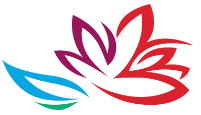 РЕГЛАМЕНТ
ОРГАНИЗАЦИИ ПРОЦЕССА «Управление корпоративной базой знаний» в системе электронного документооборота
АКЦИОНЕРНОЕ ОБЩЕСТВО «КОРПОРАЦИЯ РАЗВИТИЯ ДАЛЬНЕГО ВОСТОКА»(АО «КРДВ») г. Владивосток2018 годОБЩИЕ ПОЛОЖЕНИЯНазначениеНастоящий Регламент описывает процесс ведения корпоративной базы знаний, включающей в себя действующие локальные нормативные акты АО «КРДВ», адресную книгу, а также унифицированные шаблоны документов, согласно правилам (далее – Регламент) в системе электронного документооборота (далее - СЭД) АО «КРДВ» (далее - Общество). Настоящий Регламент разработан в целях упорядочения процессов работы с корпоративной базой знаний Общества. Область примененияДействие настоящего Регламента распространяется на корпоративную базу знаний в СЭД, которая включает в себя локальные нормативные акты АО «КРДВ», телефонный справочник и унифицированные шаблоны документов.Настоящий Регламент разработан с целью установления требований к организации следующих процессов ведения корпоративной базы знаний в системе электронного документооборота.Процесс работы с корпоративной базой знаний в СЭД, предусмотренный настоящим Регламентом, обязателен для должностных лиц, участвующих в процессе формирования корпоративной базы знаний и для работников, использующих корпоративную базу знаний.Ответственность за соблюдение установленного порядка работы с корпоративной базой знаний в части локальных нормативных актов в подразделениях, в том числе в филиалах Общества, возлагается на отдел делопроизводства и контроля.Ответственность за соблюдение установленного порядка работы с корпоративной базой знаний в части адресной книги, унифицированных автозаполняемых шаблонов документов в подразделениях, в том числе в филиалах Общества, возлагается на департамент информационных технологий.ТЕРМИНЫ И СОКРАЩЕНИЯЛНА – локальные нормативные акты.Работник – физическое лицо, состоящее в трудовых отношениях с Предприятием и выполняющее должностные обязанности (трудовую функцию) в соответствии с заключенным с ним трудовым договором и должностной инструкцией/квалификационной характеристикой.Реквизиты – это обязательные элемент оформления документа. СП – структурное подразделение.СЭД – система электронного документооборота.Шаблон документа – бланк документа (унифицированная форма документа), представленный в электронном виде.ОСУЩЕСТВЛЕНИЕ ПРОЦЕССАРабота с локальными нормативными актамиК локальным нормативным актам (далее – ЛНА) АО «КРДВ» относятся следующие виды внутренних документов:Положение;Инструкция;Регламент;Приказ.Список ЛНА подлежит группировке по вопросам деятельности:Закупочная деятельность;Кадровое сопровождение;Общехозяйственные вопросы;Основное делопроизводство;Проектное управление;Техническое присоединение;Развитие ТОР и СПВ;Финансовое сопровождение;Юридическое сопровождение.Права доступа к ЛНА в СЭД настроены в соответствии с ролями, приведенными в таблице ниже:Сотрудник Отдела делопроизводства и контроля, ответственный за ведение ЛНА, распределяет необходимые документы (Положения, Инструкция, Регламенты, Приказы) в соответствующую папку ЛНА во внутренних документах (Закупочная деятельность, Кадровое сопровождение, Общехозяйственные вопросы, Проектное управление, Техническое присоединение, Развитие ТОР и СПВ, Финансовое сопровождение, Юридическое сопровождение) путем указания значения поля «Вопроса» из списка группы «ЛНА».Если ЛНА создается по причине изменения или отмены действия ранее изданного, то ответственный сотрудник должен указать связь с данным документом.Для вывода списка всех ЛНА, независимо от настроек прав доступа, применяется отчет «Реестр ЛНА».Работа с адресной книгойАдресная книга в СЭД содержит контактные данные сотрудников АО «КРДВ», в том числе филиалов, а также корреспондентов и контрагентов АО «КРДВ».Данные в адресной книге должны быть сгруппированы по структуре предприятия.Ответственным за актуальность данных адресной книги в СЭД является Департамент информационных технологий.Работа со справочником «Отсутствия сотрудников»Перед уходом в отпуск, убытием в командировку, на время болезни или отстранения от работы и в других случаях временного отсутствия работнику необходимо внести данную информацию в СЭД в справочнике «Отсутствие сотрудников».Для этого в СЭД в справочнике «Отсутствие сотрудников» создается электронная карточка, которая содержит информацию о работнике, срокам и причине отсутствия на рабочем месте.Информация о сотрудниках может быть отобрана по периоду отсутствия или подразделению.На основании электронной карточки справочника имеется возможность распечатать карточку отсутствия сотрудника.Работа с унифицированными шаблонами документовДокументы в Корпорации оформляются в соответствии с унифицированными шаблонами документов установленной формы, на стандартных листах бумаги формата А4 (210 × 297 мм) и имеют установленный состав реквизитов с определенным их расположением и оформлением. Состав видов и форм электронных шаблонов документов, применяемых в Корпорации, утверждается генеральным директором.Шаблоны бланков внутренних и исходящих документов, описание их автозаполнения представлены в Приложении 1 «Унифицированные шаблоны документов».Приложение 1к Регламенту организации процесса «Управление корпоративной базой знаний» в системе электронного документооборотаУнифицированные шаблоны документовШаблон документа «Служебная записка»Текст служебной записки…Описание заполнения шаблона документа «Служебная записка» Шаблон документа «Служебная записка о согласовании Сведений»В соответствии с подпунктом ___ (указать № соответствующего подпункта) пункта 2.9 Временного регламента обеспечения казначейского сопровождения и согласования сведений о направлениях расходования целевых средств контрагентами АО «КРДВ», утвержденного решением Правления АО «КРДВ» (протокол от 01.11.2017 № 20), в рамках своей компетенции, по вход. ______ от ___________, указать наименование согласующего структурного подразделения подтверждает соответствие/несоответствие (указать нужное) согласуемых сведений о направлениях расходования _____________ (указать наименование контрагента) целевых средств следующим параметрам:1. 2. (Указываются все параметры соответствия направлений расходования средств целям их предоставления в соответствии с пунктом 2.9 Временного регламента обеспечения казначейского сопровождения и согласования сведений о направлениях расходования целевых средств контрагентами АО «КРДВ», подлежащие согласованию структурным подразделением)Основания для отказа в согласовании сведений, предусмотренные пунктом 2.11 Временного регламента обеспечения казначейского сопровождения и согласования сведений о направлениях расходования целевых средств контрагентами АО «КРДВ», отсутствуют (в случае наличия таковых по результатам рассмотрения документов – указываются в соответствии с п. 2.11 Временного регламента с соответствующим обоснованием).В соответствии с вышеизложенным, ________________ (указать наименование согласующего структурного подразделения) согласовывает/не согласовывает сведения о направлениях расходования _____________ (указать наименование контрагента) целевых средств по договору № ______________ от _______________ .Исп. ФИО ИсполнителяТел. Телефон исполнителяШаблон документа «Служебная записка об исполнении контрольного поручения»Сообщаю Вам, что поручение № _______ от 00.00.0000 (пункт поручения № _____ от 00.00.000) исполнено (информация о полноте и своевременности исполнения документа, фактические данные характеризующие результаты работы), предлагаю снять поручение (пункт поручения) с контроля срок до 00.00.0000.Исп. ФИО ИсполнителяТел. Телефон исполнителяШаблон документа «Служебная записка о переносе срока исполнения контрольного поручения»В связи с (указать объективные причины не возможности исполнения поручения в установленный срок, фактические данные характеризующие результаты работы). Прошу Вас, рассмотреть возможность переноса срока исполнения Поручения № _______ от 00.00.0000 (пункт поручения № _____ от 00.00.000) на 00.00.0000.Исп. ИсполнительТел. ТелефонШаблон документа «Заявка на бумагу/канцтовары»Шаблон документа «Заявка на оформление авиационных билетов»Шаблон документа «Заявка на оформление ЖД билетов»Шаблон документа «Заявка на переоформление (обмен) билетов»Шаблон документа «Заявка на предоставление корпоративной мобильной связи»ЗАЯВКАна предоставление корпоративноймобильной связи1. ФИО Сотрудника, Должность сотрудникуа2. Оформление SIM-картыДанные Оформления3.  Срок предоставления корпоративной связи:Срок4.  Лимит корпоративной связи Лимит корпоративной связи (руб.) руб.5.  Примечание КомментарийСогласовано:Руководитель подразделенияУправляющий деламиПервый заместитель генерального директораШаблон документа «Приказ»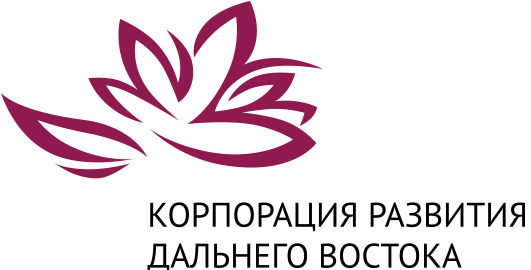 АКЦИОНЕРНОЕ ОБЩЕСТВО«КОРПОРАЦИЯ РАЗВИТИЯ ДАЛЬНЕГО ВОСТОКА»(АО «КРДВ»)П Р И К А З_________________                                                  		  №_______г. ВладивостокНаименованиеВ целях…ПРИКАЗЫВАЮ:Назначить…Приложение № 1к приказу от ________ № ___Указатель рассылкиПРИКАЗА от   __________ Дата г.  № _____«Наименование» Описание заполнения шаблона документа «Приказ»Шаблон документа «Акт приема-передачи договоров»В соответствии с пунктом 7.1 Положения о договорной работе в Акционерном обществе «Корпорация развития Дальнего Востока», утвержденным  решением Правления  от 21.03.2018 (протокол от 21.03.2018 № 43) Должность Ответственного  ФИО Ответственного передает для централизованного хранения, а ведущий специалист Отдела делопроизводства и контроля Департамента управления делами Кутлахметова В.Р. принимает оригинальные экземпляры договоров, соглашений:Данный акт составлен в двух экземплярах, по одному экземпляру для каждой из сторон.Описание заполнения шаблона документа «Акт приема-передачи договоров»Шаблон документа «Исходящее письмо»Уважаемый Имя Отчество адресата!Текст письма…Приложение:Описание заполнения шаблона документа «Исходящее письмо»Шаблон документа «Соглашение» ТОРСоглашение № _________об осуществлении деятельности на территории опережающегосоциально-экономического развитияАкционерное общество «Корпорация развития Дальнего Востока», именуемое в дальнейшем «Управляющая компания», в лице заместителя директора департамента по развитию ТОР департамента по развитию ТОР и СПВ Сергея Николаевича Скалия, действующего на основании доверенности от 20.12.2017 г. №196/2017 с одной стороны, и Общество с ограниченной ответственностью "ЦЕНТР "ФОРВАРД", именуемое в дальнейшем «Резидент», в лице Похмельнова Сергея Александровича, действующего на основании Устава, с другой стороны, вместе именуемые «Стороны», а по отдельности – «Сторона», заключили настоящее Соглашение об осуществлении деятельности на территории опережающего социально-экономического развития (далее по тексту - Соглашение) в соответствии с Федеральным законом от 29 декабря 2014 г. № 473-ФЗ «О территориях опережающего социально-экономического развития в Российской Федерации» (далее по тексту – Федеральный закон) и постановлением Правительства Российской Федерации 847 от 27.08.2016 «О создании территории опережающего социально-экономического развития «Амуро-Хинганская» (далее по тексту – Постановление № 847) о нижеследующем:I. Предмет Соглашения1.1. Резидент обязуется осуществлять виды деятельности, указанные в п. 1.1.1  настоящего Соглашения, в соответствии с представленной им заявкой № ТОР/31 от 27.09.2018 на заключение соглашения об осуществлении деятельности (далее по тексту - Заявка) (Приложение 1) и бизнес-планом инвестиционного проекта «_______________» от ____________г. (Приложение 2), являющихся неотъемлемой частью настоящего Соглашения, на условиях, предусмотренных настоящим Соглашением, в соответствии с Федеральным законом, а Управляющая компания обязуется осуществлять полномочия, предусмотренные Федеральным законом.        1.1.1. Виды деятельности, осуществляемые Резидентом:Государственное регулирование деятельности в области здравоохранения, образования, социально-культурного развития и других социальных услуг, кроме соц1.2. Резидент осуществляет деятельность, указанную в п. 1.1.1 Соглашения на территории опережающего социально-экономического развития «Амуро-Хинганская» (далее по тексту - территория опережающего развития).1.3. Сведения об инвестиционном проекте, в том числе описание проекта, планируемые источники финансирования и объекты капитальных вложений, планируемые финансовые результаты реализации инвестиционного проекта указаны в Приложении 2. 1.4. В рамках реализации инвестиционного проекта Резидент создает 25 новых рабочих мест.II. Срок действия Соглашения2.1. Настоящее Соглашение вступает в силу с момента его подписания Сторонами и действует до ______ года.2.2. Срок действия настоящего Соглашения может быть продлен согласно части 11 статьи 13 Федерального закона.2.3. Соглашение прекращает свое действие в случае прекращения существования территории опережающего развития в порядке, предусмотренном Федеральным законом.III. Права и обязанности Сторон3.1. Управляющая компания обязуется:3.1.1. соблюдать условия настоящего Соглашения и положения Федерального закона;3.1.2.  осуществить передачу Резиденту в аренду (субаренду) земельного участка в границах «Амуро-Хинганская», необходимого для осуществления деятельности Резидента, предусмотренной п.1.1.1 Соглашения, в соответствии с Постановлением Правительства Российской Федерации от 24 апреля 2015 г. № 390. Характеристики передаваемого земельного участка определяются заявкой (приложение 1).Сведения, касающиеся описания земельного участка, в том числе его кадастрового номера, местоположения, площади, описания границ, выписки из государственного земельного кадастра определяются дополнительным соглашением к настоящему Соглашению.3.1.3. выполнять иные обязательства, не противоречащие положениям Федерального закона.3.2. Управляющая компания вправе:3.2.1. требовать от Резидента исполнения своих обязательств, предусмотренных Соглашением;3.2.2. получать необходимую информацию для осуществления установленных полномочий.3.2.3. при обнаружении обстоятельств, которые могут существенно   повлиять   на соблюдение Резидентом условий настоящего Соглашения сообщить об этом Резиденту в целях согласования дальнейших действий по исполнению настоящего Соглашения.3.3. Резидент обязуется:3.3.1. соблюдать условия настоящего Соглашения и положения Федерального закона;3.3.2. осуществлять деятельность, предусмотренную п. 1.1.1 Соглашения;3.3.3. осуществить капитальные вложения в объеме и в сроки, предусмотренные Соглашением и план-графиком реализации проекта (приложение 3);3.3.4. представить в срок, установленный п. 4.4 Соглашения, проектную документацию и результаты инженерных изысканий;3.3.5. не передавать свои права и обязанности Резидента иным лицам;3.3.6. содействовать Министерству Российской Федерации по развитию Дальнего Востока в части осуществления контроля за выполнением условий Соглашения, в том числе обеспечивать беспрепятственный допуск должностных лиц Министерства Российской Федерации по развитию Дальнего Востока к объектам инфраструктуры территории опережающего развития, принадлежащим Резиденту и находящимся на территории опережающего развития;3.3.7. представлять в письменной форме в Министерство Российской Федерации по развитию Дальнего Востока необходимую для осуществления контроля информацию;3.3.8. предоставлять в письменной форме Управляющей компании информацию о показателях, достигнутых в ходе реализации инвестиционных проектов. Состав и порядок предоставления указанной информации подлежит согласованию Сторонами по представлению Управляющей компании;3.3.9. согласовывать с Управляющей компанией изменения графика строительства, подключения/присоединения объекта капитального строительства, потребления соответствующих ресурсов;3.3.10. при отсутствии в Едином государственном реестре юридических лиц или Едином государственном реестре индивидуальных предпринимателей, видов экономической деятельности, указанных в пункте 1.1.1. Соглашения, обеспечить внесение соответствующих дополнений и (или) изменений не позднее десяти рабочих дней с даты подписания Соглашения.3.3.11. в случае одновременного осуществления деятельности, предусмотренной пунктом 1.1.1 настоящего Соглашения в рамках реализуемого инвестиционного проекта и иной деятельности, осуществляемой вне реализации инвестиционного проекта, на которую не распространяются меры государственной поддержки, Резидент обязан вести раздельный бухгалтерский учет (в том числе раздельный учет доходов и расходов) и раздельный учет рабочего времени и расчета с персоналом по оплате труда.3.3.12.  в целях комплексного мониторинга реализации проектов со стороны Министерства Российской Федерации по развитию Дальнего Востока, Управляющей компании ТОР и других институтов развития Дальнего Востока (АНО «Агентство по привлечению инвестиций и поддержке экспорта», АНО «Агентство по развитию человеческого капитала на Дальнем Востоке»), а также оптимизации и  упрощения информационного обмена пройти регистрацию по адресу: http://ps.investvostok.ru, и предоставлять отчетность в соответствии с данной системой управления проектами Дальнего Востока.3.4. Резидент вправе:3.4.1. требовать от Управляющей компании выполнения ею своих обязательств, предусмотренных Соглашением и Федеральным законом.IV. Иные условия Соглашения4.1. Резидент в период 2018 – 2021 гг. осуществит капитальные вложения в рамках инвестиционного проекта в объеме не менее 123 (Сто двадцать три рубля ноль копеек) рублей без НДС, в том числе: (в случае выделения отдельных проектов или этапов)Проект (этап) 1. «______________________» (далее – Проект 1) в объеме ________(прописью) рублей без НДС;Проект (этап) 2. «_____________________» (далее – Проект 2) в объеме ________(прописью) рублей без НДС.Инвестирование указанных средств и использование результатов инвестиционного проекта будет осуществляться в соответствии с представленным бизнес-планом (приложение 2).4.2. Инвестиционный проект реализуется Резидентом в соответствии с Планом-графиком (Приложение 3). Резидент осуществляет ввод всех объектов капитальных вложений в эксплуатацию не позднее 01.11.2018 года, в том числе: (в случае выделения отдельных проектов или этапов)- по Проекту (этапу) 1 -  не позднее «___» _______ 20__ года;- по Проекту (этапу) 2 -  не позднее «___» _______ 20__ года.4.3. Доля иностранных работников определяется с учетом решения наблюдательного совета, принятого в порядке, предусмотренном статьей 6 Федерального закона.4.4. Резидент обязуется предоставить в Управляющую компанию:1) результаты инженерных изысканий в срок до 01.11.2018 года;2) проектную документацию в срок до 01.11.2018 года.4.5. При обнаружении Управляющей компанией несоответствия проектной документации требованиям, установленным настоящим Соглашением, законодательством Российской Федерации, техническими регламентами, Управляющая компания предупреждает об этом Резидента. Резидент должен устранить выявленные несоответствия в разумный срок и повторно представить в Управляющую компанию исправленные результаты инженерных изысканий и (или) проектную документацию.4.6. Управляющая компания предоставляет Резиденту право доступа к «Системе управления проектами Дальнего Востока» http://ps.investvostok.ru, а Резидент выражает свое согласие на работу в «Системе управления проектами Дальнего Востока.V. Условия прекращения действия Соглашения5.1. Действие настоящего Соглашения прекращается:5.1.1. По окончании срока, на которое настоящее Соглашение было заключено.5.1.2. В случае досрочного прекращения существования территории опережающего развития.5.1.3. В случае прекращения деятельности Резидента в качестве юридического лица или в качестве индивидуального предпринимателя5.1.4. В случае расторжения настоящего Соглашения.5.2. Расторжение Соглашения допускается по соглашению Сторон или решению суда. Соглашение об осуществлении деятельности может быть расторгнуто судом по требованию одной из Сторон в связи с существенным нарушением условий такого Соглашения другой Стороной, существенным изменением обстоятельств или по иным основаниям, предусмотренным Федеральным законом.5.2.1. Существенными нарушениями условий Соглашения Резидентом являются:1) неосуществление Резидентом деятельности, направленной на реализацию проекта, предусмотренного Соглашением, в течение 24 (двадцати четырех) месяцев с даты подписания Соглашения;2) непредставление в срок, установленный Соглашением, проектной документации и результатов инженерных изысканий, в соответствии с п. 3.3.4 Соглашения, необходимых для осуществления предусмотренных бизнес-планом мероприятий, в целях проведения Управляющей компанией экспертизы проектной документации и результатов инженерных изысканий, их согласования в случае, если представление таких документов предусмотрено Соглашением;3) неосуществление капитальных вложений в объеме и в сроки, которые предусмотрены Соглашением;4) наличие филиала или представительства за пределами территории опережающего развития;5) наличие статуса участника регионального инвестиционного проекта в соответствии с законодательством Российской Федерации о налогах и сборах;5.2.2. Существенными нарушениями условий Соглашения Управляющей компанией являются:1) виновное нарушение Управляющей компанией условий настоящего Соглашения.5.3. Резидент, утративший статус резидента территории опережающего развития, вправе осуществлять предпринимательскую деятельность на территории опережающего развития, в соответствии с законодательством Российской Федерации.5.4. Резидент, утратившей статус резидента территории опережающего развития, вправе распорядиться принадлежащим ему движимым и недвижимым имуществом, находящимся на территории опережающего развития, по своему усмотрению в соответствии с гражданским законодательством, за исключением случаев, установленных частью 4 статьи16 Федерального закона.VI. Ответственность Сторон Соглашения6.1. Стороны несут ответственность за невыполнение своих обязательств по Соглашению в соответствии с законодательством Российской Федерации.6.2. Резидент возмещает Управляющей компании понесенный ей подтвержденный ущерб в связи с расторжением настоящего Соглашения при условии неисполнения и (или) ненадлежащего исполнения Резидентом своих обязательств.6.3. При досрочном прекращении действия настоящего Соглашения по заявлению Резидента, равно как и в случае отказа/уклонения Резидента от использования заявленных объемов/мощностей электрической, тепловой энергии, воды и иных энергоносителей, Резидент обязан компенсировать Управляющей компании подтвержденные затраты, понесенные Управляющей компанией на проектирование, строительство объектов инженерной инфраструктуры, а также затраты на технологическое присоединение объектов инженерной инфраструктуры в размере пропорциональном неиспользованному объему/мощности.6.4. В случае нарушения Резидентом обязательств, признанных Сторонами существенными в соответствии с п. 5.2.1 Соглашения, Резидент обязуется выплатить Управляющей компании штраф в следующих размерах:6.5.1. За нарушение подп. 1, 2 п. 5.2.1 Соглашения – в размере 0,01 % от суммы, предусмотренной п. 4.1 Соглашения;6.5.2. За нарушение подп. 3 п. 5.2.1 Соглашения – в размере 0,1 % от суммы неосуществленных инвестиций, в том числе капитальных вложений, предусмотренных п. 4.1 Соглашения.6.5.3. За нарушение подп. 4, 5 п. 5.2.1 Соглашения – в размере 0,1 % от суммы, предусмотренной п. 4.1 Соглашения.6.6. Применение к Резиденту санкций, предусмотренных п. 6.5. настоящего Соглашения, не исключает возможности расторжения Соглашения в связи с существенным нарушением Резидентом принятых на себя обязательств.VII. Конфиденциальность условий Соглашения 7.1. Для целей настоящего Соглашения конфиденциальной информацией считается вся предоставляемая Сторонами друг другу юридическая, финансовая и иная информация. Факт заключения и исполнения настоящего Соглашения конфиденциальной информацией не является.7.2. Резидент имеет право предоставлять доступ к конфиденциальной информации своим сотрудникам, однако только в том объеме, который необходим для выполнения ими своих трудовых обязанностей, и только при условии соблюдения ими ее конфиденциальности.7.3. Стороны обязуются, начиная с момента подписания Сторонами настоящего Соглашения и в течение 1 (одного) года после прекращения его действия, не передавать конфиденциальную информацию третьим лицам без письменного согласия другой Стороны, кроме случаев, когда это требуется в соответствии с законодательством Российской Федерации.7.4. Сторона, чья информация является конфиденциальной, имеет право пересмотра конфиденциальности переданной информации и прекращения ее защиты, о чем в обязательном порядке должна письменно проинформировать другую Сторону.7.5. Условия, изложенные в настоящем разделе, не распространяются на информацию, предоставляемую резидентом при работе в «Системе управления проектами Дальнего Востока», расположенной по ссылке: http://ps.investvostok.ru.VIII. Обстоятельства непреодолимой силы8.1. Стороны освобождаются от ответственности за невыполнение или частичное невыполнение своих обязательств по Соглашению в случае наступления обстоятельств непреодолимой силы.8.2. Сторона, для которой наступили обстоятельства непреодолимой силы, должна письменно уведомить об этом другую Сторону не позднее 7 (семи) рабочих дней с момента наступления таких обстоятельств.8.3. В случае возникновения обстоятельств непреодолимой силы исполнение обязательств по Соглашению откладывается на весь период действия этих обстоятельств. Если такие обстоятельства длятся более шести месяцев, Стороны должны провести переговоры для выработки единой позиции о возможности продолжения действия настоящего Соглашения.IX. Порядок разрешения споров9.1. Все споры и разногласия по Соглашению, которые могут возникнуть между Сторонами, будут разрешаться Сторонами в претензионном (досудебном) порядке.9.2. В случае невозможности разрешения споров путем переговоров Стороны передают их на рассмотрение в Арбитражный суд Приморского края.X. Заключительные положения10.1. Во всем, что не предусмотрено настоящим Соглашением, Стороны руководствуются действующим законодательством Российской Федерации.10.2. Все изменения и дополнения к настоящему Соглашению действительны лишь при условии, что они совершены в письменной форме и подписаны обеими Сторонами.10.3. Настоящее Соглашение составлено в 2 (двух) экземплярах, имеющих одинаковую юридическую силу, по одному для каждой из Сторон.10.4. Все сроки, указанные в настоящем Соглашении, являются календарными сроками, если прямо не указано иное.10.5. Все уведомления и сообщения должны направляться в письменной форме. Сообщения будут считаться исполненными надлежащим образом, если они посланы заказным письмом, или доставлены с нарочным под роспись в получении по почтовым адресам Сторон, указанным в разделе XII Соглашения.XI. Приложения11.1. Неотъемлемой частью Соглашения являются следующие приложения:Приложение 1. - Копия заявки на заключение соглашения об осуществлении деятельности.Приложение 2. - Бизнес-план инвестиционного проекта.Приложение 3. - План-графика реализации проекта.XII. Подписи СторонШаблон документа «Соглашение» СПВСоглашение №________________об осуществлении деятельности резидента свободного порта ВладивостокАкционерное общество «Корпорация развития Дальнего Востока», именуемое в дальнейшем «Управляющая компания», в лице заместителя директора департамента по развитию СПВ департамента по развитию ТОР и СПВ Виноградовой Ирины Владимировны, действующей на основании доверенности от 20.12.2017 № 195/2017, с одной стороны, и Общество с ограниченной ответственностью "ЦЕНТР "ФОРВАРД", именуемое в дальнейшем «Резидент свободного порта Владивосток», «Резидент», в лице директора Похмельнова Сергея Александровича, действующей на основании Устава, с другой стороны, совместно именуемые «Стороны», а по отдельности – «Сторона», заключили настоящее Соглашение об осуществлении деятельности на территории свободного порта Владивосток (далее по тексту – Соглашение) в соответствии с Федеральным законом от 13 июля 2015 года № 212-ФЗ «О свободном порте Владивосток» (далее по тексту – Федеральный закон от 13 июля 2015 года № 212-ФЗ) о нижеследующем:I. Предмет Соглашения1.1. По настоящему Соглашению Резидент, в соответствии с представленной заявкой № СПВ/1 от 18.07.2018 на заключение соглашения об осуществлении деятельности (далее по тексту – Заявка) (Приложение № 1) и бизнес-планом (Приложение № 2) в период 2018 - 2021 гг. реализует инвестиционный проект «______» (далее по тексту – Инвестиционный проект). Общий объем инвестиций по Инвестиционному проекту составляет 123 (Сто двадцать три рубля ноль копеек) рублей, в т.ч. капитальных вложений - 123 (Сто двадцать три рубля ноль копеек) рублей без НДС. Планируемые источники инвестиций и их объемы отражены в бизнес-плане.Инвестиционный проект реализуется Резидентом в соответствии с Планом-графиком (Приложение № 3).  1.2. В течение срока действия настоящего Соглашения Резидент свободного порта Владивосток обязуется осуществлять виды деятельности, указанные в пункте 1.3 настоящего Соглашения, в соответствии с представленной заявкой и бизнес-планом, а также осуществляет инвестиции, в том числе капитальные вложения в объеме и сроки, предусмотренные Критериями отбора резидентов свободного порта Владивосток, утвержденными постановлением Правительства Российской Федерации от 20.10.2015 № 1123 (далее по тексту – Критерии отбора резидентов), а Управляющая компания обязуется осуществлять полномочия, предусмотренные частью 5 статьи 8 Федерального закона от 13 июля 2015 года № 212-ФЗ.1.3. Резидент в рамках нового инвестиционного проекта осуществляет следующий вид деятельности:Агломерация антрацита
 Аренда грузового автомобильного транспорта с водителем1.4. Резидент осуществляет деятельность, указанную в пункте 1.3 настоящего Соглашения, на территории __________________________ в границах земельного участка с кадастровым номером ___________________.Указанные участки будут оформлены Резидентом на праве владения и пользования по договору аренды земельного участка в соответствии с планом-графиком (приложение № 3).1.5. Сведения об инвестиционном проекте, в том числе описание проекта, планируемые источники финансирования и объекты капитальных вложений, планируемые финансовые результаты реализации инвестиционного проекта указаны в Приложении 2.1.6. Согласно бизнес-плану, в рамках реализации инвестиционного проекта Резидент создает 123 новых рабочих мест.II. Срок действия Соглашения2.1. Настоящее Соглашение вступает в силу с момента его подписания обеими Сторонами и действует в течение ___ лет.2.2. Соглашение об осуществлении деятельности заключается на срок, указанный в пункте 2.1. Соглашения, может быть продлен. Срок действия данного соглашения не может превышать срок, на который создан свободный порт Владивосток.2.3. Статус резидента свободного порта Владивосток возникает с даты внесения соответствующей записи в реестр резидентов свободного порта Владивосток.III. Права и обязанности Сторон3.1. Управляющая компания обязуется:3.1.1. соблюдать условия настоящего Соглашения;3.1.2. осуществлять полномочия, предусмотренные Федеральным законом от 13 июля 2015 года № 212-ФЗ, соглашением между уполномоченным федеральным органом и Управляющей компанией.3.2. Управляющая компания вправе:3.2.1. требовать от Резидента исполнения своих обязательств, предусмотренных Соглашением;3.2.2. получать необходимую информацию для осуществления установленных полномочий.3.3. Резидент обязуется:3.3.1. соблюдать условия настоящего Соглашения, положения Федерального закона от 13 июля 2015 года № 212-ФЗ, Критерии отбора резидентов и иные нормативно-правовые акты, регулирующие деятельность резидентов свободного порта Владивосток.3.3.2. осуществлять деятельность, предусмотренную пунктом 1.3 Соглашения;3.3.3. не передавать свои права и обязанности по Соглашению иным лицам;3.3.4. оказывать содействие Управляющей компании в части осуществления контроля за выполнением условий Соглашения, в том числе обеспечивать беспрепятственный допуск должностных лиц Управляющей компании на объекты инфраструктуры свободного порта Владивосток, принадлежащие Резиденту и находящиеся на территории свободного порта Владивосток;3.3.5. ежеквартально, не позднее 15 числа месяца, следующего за отчетным кварталом, в течение всего срока реализации инвестиционного проекта, предоставлять Отчет резидента о статусе проекта (далее по тексту – Отчет), составленный по форме, согласно Приложению № 4 к настоящему Соглашению. Отчет подписывается руководителем юридического лица/ индивидуальным предпринимателем, главным бухгалтером и заверяется печатью (при наличии). Первым отчетным периодом (кварталом) для вновь зарегистрированных резидентов является период с даты внесения соответствующей записи в реестр резидентов свободного порта Владивосток по последнее число квартала, за который подается Отчет. 3.3.6. представлять в Управляющую компанию в письменной форме информацию, необходимую для осуществления контроля за надлежащим выполнением Резидентом настоящего Соглашения, в том числе копии документов, на основании которых составлен Отчет в сроки, указанные в письменном запросе управляющей компании;3.3.7. представлять Отчет в иных случаях по письменному запросу управляющей компании в сроки, указанные в письменном запросе;3.3.8. при отсутствии в Едином государственном реестре юридических лиц или Едином государственном реестре индивидуальных предпринимателей, видов экономической деятельности, указанных в пункте 1.3 Соглашения, обеспечить внесение соответствующих дополнений и (или) изменений не позднее десяти рабочих дней с даты подписания Соглашения.3.3.9. в случае одновременного осуществления деятельности, предусмотренной пунктом 1.3 настоящего Соглашения в рамках реализуемого инвестиционного проекта и иной деятельности, осуществляемой вне реализации инвестиционного проекта, на которую не распространяются меры государственной поддержки, Резидент обязан вести раздельный учет (в том числе раздельный учет доходов и расходов) и раздельный учет рабочего времени и расчета с персоналом по оплате труда.3.3.10. в целях комплексного мониторинга реализации проектов со стороны Министерства Российской Федерации по развитию Дальнего Востока, Управляющей компании и других институтов развития Дальнего Востока (АНО «Агентство по привлечению инвестиций и поддержке экспорта», АНО «Агентство по развитию человеческого капитала на Дальнем Востоке»), а также оптимизации и упрощения информационного обмена пройти регистрацию по адресу: http://ps.investvostok.ru, и предоставлять отчетность в соответствии с данной системой управления проектами Дальнего Востока.IV. Иные условия Соглашения Общий объем инвестиций, указанный в пункте 1.1 настоящего Соглашения, может корректироваться путем подписания дополнительного соглашения:4.1.1.  По заявлению Резидента в следующих случаях:(a) издание государственным органом акта в сфере таможенного и/или налогового регулирования, существенно ухудшающего положение Резидента по сравнению с положением, существовавшим на день подписания настоящего Соглашения;(b) изменения цен на товары, работы, услуги необходимые для осуществления деятельности, указанной в пункте 1.3 настоящего Соглашения, существенно ухудшающее положение Резидента по сравнению с положением, существовавшим на день подписания настоящего Соглашения;(с) изменения на товарном рынке товаров, работ, услуг, указанных в пункте 1.3 настоящего Соглашения, существенно ухудшающего положение Резидента по сравнению с положением, существовавшим на день подписания настоящего Соглашения;(d)  издание государственными органами нормативных актов, затрагивающих процесс проектирования, строительства и инвестирования проекта, ухудшающих положение Резидента по сравнению с положением, существовавшим на день подписания настоящего Соглашения.Под существенным ухудшением положения Резидента понимается снижение доходов от осуществления деятельности или увеличение расходов на осуществление деятельности, указанной в пункте 1.3 настоящего Соглашения, составляющее не менее 10% от показателей, указанных в бизнес-плане Резидента (Приложение № 2). При этом общий объем инвестиций, предусмотренный в п. 1.1 настоящего Соглашения, может быть изменен пропорционально параметрам, ухудшающим положение Резидента, при условии соответствующего обоснования в бизнес-плане.Рассмотрение заявления Резидента и подписание дополнительного соглашения в случае, указанном в настоящем пункте Соглашения, является обязательным для Управляющей компании.4.1.2.  По согласованию с Управляющей компанией, с предоставлением соответствующего обоснования и документов, подтверждающих заявленные сведения, в следующих случаях:(a) внесение изменений Резидентом в технологии и виды обрабатываемых грузов;(b) изменения исходных данных бизнес-плана Резидента (в том числе объемов, сроков, структуры инвестирования, курсов валют, инфляции, процентной ставки по кредиту и других факторов, которые легли в основу допущений финансовой модели).4.2. Доля иностранных работников определяется с учетом решения наблюдательного совета свободного порта Владивосток, принятого в порядке, предусмотренном частью 8-9 статьи 7 Федерального закона от 13 июля 2015 года № 212-ФЗ.4.3. Решение о создании зоны таможенного контроля на участке Резидента свободного порта Владивосток для целей применения таможенной процедуры свободной таможенной зоны принимается таможенным органом на основании заявления Резидента свободного порта Владивосток, составленного в произвольной письменной форме, в порядке, установленном частями 13 и 14 статьи 163 Федерального закона от 27 ноября 2010 года № 311-ФЗ «О таможенном регулировании в Российской Федерации», и при условии оборудования и обустройства участка Резидента свободного порта Владивосток для целей таможенного контроля.4.4. Управляющая компания предоставляет Резиденту право доступа к «Системе управления проектами Дальнего Востока» http://ps.investvostok.ru, а Резидент выражает свое согласие на работу в «Системе управления проектами Дальнего Востока».V. Порядок расторжения Соглашения5.1. Расторжение Соглашения допускается по соглашению Сторон или решению суда. Соглашение об осуществлении деятельности может быть расторгнуто судом по требованию одной из Сторон в связи с существенным нарушением условий такого Соглашения другой Стороной, существенным изменением обстоятельств или по иным основаниям, предусмотренным Федеральным законом от 13 июля 2015 года № 212-ФЗ.5.1.1. Существенными нарушениями условий Соглашения Резидентом являются:1) неосуществление Резидентом деятельности, предусмотренной Соглашением, в течение 24 (двадцати четырех) месяцев с даты подписания Соглашения;2) неосуществление инвестиций в форме капитальных вложений в объеме 5 000 000 рублей в течение 3-х лет со дня включения в реестр резидентов свободного порта Владивосток;3) систематическое (два и более раза) непредставление Резидентом ежеквартальной письменной отчетности, а также иной информации запрашиваемой Управляющей компанией в рамках контроля за надлежащим исполнением Резидентом настоящего Соглашения. 5.1.2. Существенными нарушениями условий Соглашения Управляющей компанией являются:1) несоблюдение условий настоящего Соглашения и положений Федерального закона от 13 июля 2015 года № 212-ФЗ.5.2. Соглашение прекращает свое действие в случае прекращения существования свободного порта Владивосток, в порядке, предусмотренном Федеральным законом от 13 июля 2015 года № 212-ФЗ.5.3. Резидент, утративший статус резидента свободного порта Владивосток, вправе осуществлять предпринимательскую деятельность на территории свободного порта Владивосток, если иное не установлено Федеральным законом от 13 июля 2015 года № 212-ФЗ.5.4. Резидент, утративший статус резидента свободного порта Владивосток, вправе распорядиться принадлежащим ему движимым и недвижимым имуществом, находящимся на территории свободного порта Владивосток, по своему усмотрению в соответствии с гражданским законодательством Российской Федерации, за исключением случаев, установленных частью 4 статьи 14 Федерального закона от 13 июля 2015 года № 212-ФЗ.VI. Ответственность Сторон Соглашения6.1. Стороны несут ответственность за невыполнение своих обязательств по Соглашению в соответствии с действующим законодательством Российской Федерации.6.2. При существенном нарушении Резидентом принятых на себя обязательств Управляющая компания вправе расторгнуть настоящее Соглашение.VII. Конфиденциальность условий Соглашения7.1. Для целей настоящего Соглашения конфиденциальной информацией считается вся предоставляемая Сторонами друг другу юридическая, финансовая и иная информация. Факт заключения и исполнения настоящего Соглашения, а также название инвестиционного проекта, его описание, объем инвестиций, количество создаваемых рабочих мест и объем налоговых и страховых отчислений конфиденциальной информацией не является.7.2. Стороны имеют право предоставлять доступ к конфиденциальной информации своим сотрудникам, в объеме, необходимом для выполнения ими своих трудовых обязанностей, и только при условии соблюдения ими режима ее конфиденциальности.7.3. Стороны обязуются, начиная с момента подписания Сторонами настоящего Соглашения и в течение 1 (одного) года после прекращения его действия, не передавать конфиденциальную информацию третьим лицам без письменного согласия другой Стороны, кроме случаев, когда это требуется в соответствии с законодательством Российской Федерации.7.4. Сторона, чья информация является конфиденциальной, имеет право пересмотра конфиденциальности переданной информации и прекращения ее защиты, о чем в обязательном порядке должна письменно проинформировать другую Сторону.7.5. Условия, изложенные в настоящем разделе, не распространяются на информацию, предоставляемую резидентом при работе в «Системе управления проектами Дальнего Востока», расположенной по ссылке: http://ps.investvostok.ru.VIII. Обстоятельства непреодолимой силы8.1. Стороны освобождаются от ответственности за невыполнение или частичное невыполнение своих обязательств по Соглашению в случае наступления обстоятельств непреодолимой силы.8.2. Сторона, для которой наступили обстоятельства непреодолимой силы, должна письменно уведомить об этом другую Сторону не позднее 7 (семи) рабочих дней с момента наступления таких обстоятельств.8.3. В случае возникновения обстоятельств непреодолимой силы исполнение обязательств по Соглашению откладывается на весь период действия этих обстоятельств. Если такие обстоятельства длятся более шести месяцев, Стороны должны провести переговоры для выработки единой позиции о возможности продолжения действия настоящего Соглашения.IX. Порядок разрешения споров9.1. Все споры и разногласия по Соглашению, которые могут возникнуть между Сторонами, будут разрешаться Сторонами в претензионном (досудебном) порядке.9.2. В случае невозможности разрешения споров путем переговоров Стороны передают их на рассмотрение в Арбитражный суд Приморского края.X. Заключительные положения10.1. Во всем, что не предусмотрено настоящим Соглашением, Стороны руководствуются действующим законодательством Российской Федерации.10.2. Все изменения и дополнения к настоящему Соглашению действительны лишь при условии, что они совершены в письменной форме и подписаны обеими Сторонами.10.3. Настоящее Соглашение составлено в 2 (двух) экземплярах, имеющих одинаковую юридическую силу, по одному для каждой из Сторон.10.4. Настоящее Соглашение, изменения и дополнения к нему, а также иные документы, касающиеся исполнения настоящего Соглашения, переданные по электронной почте (адреса электронной почты указаны в разделе XII настоящего Соглашения), имеют силу подлинника до момента обмена оригиналами при наличии возможности с достоверностью установить, что документ исходит от Стороны по Соглашению. Подлинный документ должен быть направлен (вручен) другой Стороне не позднее 5 (пяти) дней с момента передачи такого документа по факсу или электронной почте.10.5. В целях содействия в осуществлении контроля за выполнением условий соглашения резидент выражает готовность самостоятельно подготовить и направить в налоговые органы согласие налогоплательщика (плательщика страховых взносов) на признание сведений, составляющих налоговую тайну, общедоступными по форме, формату и в порядке, утвержденном федеральным органом исполнительной власти, уполномоченным по контролю и надзору в области налогов и сборов.10.6. В целях содействия в осуществлении контроля за выполнением условий Соглашения резидент выражает готовность самостоятельно обеспечить установку видеокамер и предоставить точку доступа для возможности мониторинга Управляющей компанией хода реализации Соглашения.XI. ПриложенияПриложение №1. Копия заявки на заключение Соглашения об осуществлении деятельности на территории свободного порта Владивосток; Приложение №2. Бизнес-план Резидента;Приложение №3. План-график реализации проекта;Приложение №4. Форма Отчета резидента о статусе проекта.XII. Подписи СторонПриложение № 3 к Соглашению №_____________ от «___» ____________ 20___г.План-график реализации инвестиционного проекта «_____________»Шаблон документа «Решение по заявке (положительное) ТОР»Полное наименование получателя (отправителя заявки)Адрес получателяЭл.почта получателяУВЕДОМЛЕНИЕ (РЕШЕНИЕ)В соответствии со ст.11 Федерального закона от 13 июля 2015 № 212-ФЗ «О свободном порте Владивосток» (далее – Федеральный закон от 13.07.2015 № 212-ФЗ) акционерное общество «Корпорация развития Дальнего Востока» (далее – АО «КРДВ») уведомляет, что по результатам рассмотрения заявки Регистрационный номер заявки ТОР принято решение о возможности заключения с  Полное наименование получателя (отправителя заявки)  (ОГРН ОГРН получателя; ИНН ИНН получателя) соглашения об осуществлении деятельности на территории свободного порта Владивосток (далее – соглашение).Уведомляем Вас, что в соответствии с п. 2 ст. 284.4 НК РФ налогоплательщиком ведется раздельный учет доходов (расходов), полученных (понесенных) от деятельности, осуществляемой при исполнении соглашений об осуществлении деятельности на территории свободного порта Владивосток, и доходов (расходов), полученных (понесенных) при осуществлении иной деятельности, не указанной в соглашении.Вместе с тем сообщаем Вам, что в соответствии с п. 2 ст. 6 Федерального закона от 13.07.2015 № 212-ФЗ резидент свободного порта Владивосток не вправе осуществлять виды предпринимательской деятельности, указанные в  протоколе наблюдательного совета от 04.06.2017 № 8.При наличии вопросов по привлечению и подготовке персонала по необходимым компетенциям, участию в государственной программе повышения мобильности трудовых ресурсов, а также комплексным решениям по обеспечению трудовыми ресурсами рекомендуем обращаться в АНО «Агентство по развитию человеческого капитала на Дальнем Востоке». Контактное лицо: Меньшова Юлия Николаевна (8-968-142-20-39, e-mail: YMenshova@hcfe.ru).Направляем Вам проект соглашения и форму плана-графика инвестиционного проекта. Просим Вас согласовать документы в соответствии со ст.445 ГК РФ. При наличии вопросов по проекту соглашения рекомендуем обращаться в отдел рассмотрения и анализа инвест-проектов Департамента по развитию ТОР и СПВ (Контактное лицо: ФИО ответственного, тел: Телефон ответственного, e-mail: Эл.почта ответcтвенного).Приложение: проект соглашения на 7 л. в 1 экз. (электронная версия).Исп.: ФИО авторател.: Телефон автораШаблон документа «Решение по заявке (положительное) СПВ»Полное наименование получателя (отправителя заявки)Адрес получателяЭл.почта получателяУВЕДОМЛЕНИЕ (РЕШЕНИЕ)В соответствии со ст.11 Федерального закона от 13 июля 2015 № 212-ФЗ «О свободном порте Владивосток» (далее – Федеральный закон от 13.07.2015 № 212-ФЗ) акционерное общество «Корпорация развития Дальнего Востока» (далее – АО «КРДВ») уведомляет, что по результатам рассмотрения заявки Регистрационный номер заявки СПВ принято решение о возможности заключения с  Полное наименование получателя (Отправителя заявки)  (ОГРН ОГРН получателя; ИНН ИНН получателя) соглашения об осуществлении деятельности на территории свободного порта Владивосток (далее – соглашение).Уведомляем Вас, что в соответствии с п. 2 ст. 284.4 НК РФ налогоплательщиком ведется раздельный учет доходов (расходов), полученных (понесенных) от деятельности, осуществляемой при исполнении соглашений об осуществлении деятельности на территории свободного порта Владивосток, и доходов (расходов), полученных (понесенных) при осуществлении иной деятельности, не указанной в соглашении.Вместе с тем сообщаем Вам, что в соответствии с п. 2 ст. 6 Федерального закона от 13.07.2015 № 212-ФЗ резидент свободного порта Владивосток не вправе осуществлять виды предпринимательской деятельности, указанные в  протоколе наблюдательного совета от 04.06.2017 № 8.При наличии вопросов по привлечению и подготовке персонала по необходимым компетенциям, участию в государственной программе повышения мобильности трудовых ресурсов, а также комплексным решениям по обеспечению трудовыми ресурсами рекомендуем обращаться в АНО «Агентство по развитию человеческого капитала на Дальнем Востоке». Контактное лицо: Меньшова Юлия Николаевна (8-968-142-20-39, e-mail: YMenshova@hcfe.ru).Направляем Вам проект соглашения и форму плана-графика инвестиционного проекта. Просим Вас согласовать документы в соответствии со ст.445 ГК РФ. При наличии вопросов по проекту соглашения рекомендуем обращаться в отдел рассмотрения и анализа инвест-проектов Департамента по развитию ТОР и СПВ (Контактное лицо: ФИО ответственного, тел: Телефон ответственного, e-mail: Эл.почта ответcтвенного).Приложение: проект соглашения на 7 л. в 1 экз. (электронная версия).Исп.: ФИО авторател.: Телефон автораШаблон документа «Решение по заявке (отрицательное) ТОР»Акционерное общество «Корпорация развития Дальнего Востока» (далее – АО «КРДВ») рассмотрело заявку Полное наименование получателя (отправителя заявки) на заключение соглашения об осуществлении деятельности на территории опережающего социально-экономического развития «Вопрос деятельности» (далее – Заявка и ТОР соответственно), поступившую в АО «КРДВ» Регистрационная дата заявки  № Регистрационный номер заявки, и сообщает следующее.Решение согласующих (комментарии к задачам согласования, выполненным с визой "Не согласовано")Учитывая изложенное, на основании пункта 6 части 7 статьи 13 Федерального закона от 29 декабря 2014 года № 473-ФЗ «О территориях опережающего социально-экономического развития в Российской Федерации», а именно несоответствие заявки и бизнес-плана критериям, установленным уполномоченным федеральным органом, АО «КРДВ» вынуждена принять решение об отказе в заключении соглашения об осуществлении деятельности на ТОР.После устранения указанных замечаний вновь поданная Вами заявка на заключение соглашения об осуществлении деятельности будет рассмотрена в установленные сроки.При наличии вопросов по устранению замечаний рекомендуем обращаться в ООО "УК Вопрос деятельности" и Департамент по развитию ТОР и СПВ АО «КРДВ» (Контактые лица: Фитисов Андрей Владимирович nerutor2017@yandex.ru, 8-41147-97-186 и ФИО ответственного, тел: Телефон ответственного, e-mail: Эл.почта ответcтвенного).Исп.: ФИО авторател.: Телефон автораШаблон документа «Решение по заявке на заключение ДС (положительное) ТОР»Акционерное общество «Корпорация развития Дальнего Востока» рассмотрело заявку Полное наименование получателя (отправителя заявки) (ИНН ИНН, ОГРН ОГРН) Регистрационный номер заявки и считает возможным заключить Дополнительное соглашение к соглашению об осуществлении деятельности на территории опережающего социально-экономического развития Регистрационный номер основаного Соглашения от Дата регистрации основаного Соглашения. Исп.: ФИО авторател.: Телефон автораEmailПользователяШаблон документа «Решение по заявке на заключение ДС (положительное) СПВ»В соответствии с частями 5, 6, 9 статьи 11 Федерального закона от 13.07.2015
№ 212-ФЗ «О свободном порте Владивосток» (далее – Федеральный закон от 13.07.2015 № 212-ФЗ) акционерное общество «Корпорация развития Дальнего Востока» уведомляет, что по результатам рассмотрения заявки на заключение дополнительного соглашения Регистрационный номер заявки на основании постановления Правительства РФ от 20.10.2015 № 1123 «Об утверждении критериев отбора резидентов свободного порта Владивосток» и приказа Минвостокразвития России от 28.09.2015 № 187 «Об утверждении требований к бизнес-плану, представляемому для заключения соглашения об осуществлении деятельности в качестве резидента свободного порта Владивосток», сообщает о возможности заключения с Полное наименование получателя (отправителя заявки) (ИНН: ИНН получателя; ОГРН: ОГРН получателя) дополнительного соглашения к соглашению об осуществлении деятельности резидента свободного порта Владивосток от Регистрационная дата основного Соглашения года № Регистрационный номер основного Соглашения.Направляем Вам для ознакомления проект дополнительного соглашения и форму плана-графика. Контактное лицо от УК Вопрос деятельности - ФИО автора документа, e-mail: Email автора документа, Телефон автора документа. Приложение: на ___ л. в ___ экз.Исп.: ФИО авторател.: Телефон автораEmailПользователяШаблон документа «Уведомление в Минвосторазвития России (ТОР)»Акционерное общество «Корпорация развития Дальнего Востока» уведомляет о заключении Соглашения об осуществлении деятельности на территории опережающего социально-экономического развития № Регистрационный номер основного Соглашения от Регистрационная дата основного Соглашения с резидентом Полное наименомение резидента (ИНН ИНН, ОГРН ОГРН) и направляет электронные копии Соглашения, заявки, бизнес-плана и плана-графика.Исп.: ФИО авторател.: Телефон автораEmail: EmailПользователяШаблон документа «Уведомление в Минвосторазвития России (СПВ)»В соответствии с ч. 9  ст.  11   Федерального   закона   от   13   июля   2015 г. № 212 - ФЗ «О свободном порте Владивосток» (далее – Федеральный закон) уведомляем о заключении соглашения об осуществлении деятельности и о включении в реестр резидентов свободного порта Владивосток: Полное наименование резидента (ИНН ИНН, ОГРН ОГРН).Просим подготовить свидетельства, удостоверяющие регистрацию указанных лиц в качестве резидентов свободного порта Владивосток, а также сообщить соответствующие сведения в контролирующие органы согласно законодательству.Электронные копии соглашений, дополнительных соглашений и выписки из реестра направляем на адрес L.Kononenko@minvr.ru.Исп.: ФИО авторател.: Телефон автораEmail: EmailПользователяШаблон документа «Уведомление в Минвосторазвития России о заключении ДС (ТОР)»Акционерное общество «Корпорация развития Дальнего Востока» уведомляет о заключении Дополнительного соглашения № Регистрационный номер Дополнительного Соглашения от Регистрационная дата Дополнительного Соглашения к Соглашению об осуществлении деятельности резидента территории опережающего социально-экономического развития от Регистрационная дата основного Соглашения года № Регистрационный номер основного Соглашения с Полное наименование резидента (ИНН ИНН, ОГРН ОГРН) и направляет электронные копии Дополнительного соглашения, заявки, бизнес-плана и плана-графика.Исп.: ФИО авторател.: Телефон автораEmail: EmailПользователяШаблон документа «Уведомление в Минвосторазвития России о заключении ДС (СПВ)»В соответствии с частью 1 статьи 13 Федерального закона от 13 июля 2015 года № 212-ФЗ «О свободном порте Владивосток» уведомляем о внесении изменений и заключении дополнительного соглашения к соглашению об осуществлении деятельности резидента свободного порта Владивосток Полное наименование резидента (ИНН ИНН, ОГРН ОГРН) от Регистрационная дата Дополнительного Соглашения № Регистрационный номер Дополнительного Соглашения к соглашению от Регистрационная дата основного Соглашения № Регистрационный номер основного Соглашения.Электронные копии соглашений, дополнительных соглашений и выписки из реестра направляем на адрес L.Kononenko@minvr.ru.Исп.: ПодготовилТел.: ТелефонПользователяEmail: EmailПользователяШаблон документа «Выписка из реестра резидентов ТОР»Выписка из Реестра резидентов территорий опережающего социально-экономического развитияВ Реестр резидентов территорий опережающего социально-экономического развития 23 августа 2018 г. внесена запись о регистрации в качестве резидента территории опережающего социально-экономического развития «ТОР», созданной на территории Территория: РЫБОЛОВЕЦКИЙ КОЛХОЗ ИМ. В.И. ЛЕНИНА(полное наименование юридического лица либо фамилия, имяотчество (при наличии) индивидуального предпринимателя)683905, г. Петропавловск-Камчатский, ул. Космонавтов. д. 40(место нахождения юридического лица либо место жительства индивидуального предпринимателя)ИНН 4101016808 ОГРН 1024101022824 Запись в Единый государственный реестр юридических лиц внесена ________ г. ___________________________________________ за государственным номером 1024101022824.(данные документа о постановке на учет в налоговом органе, основной государственный регистрационный номер)за регистрационным номером: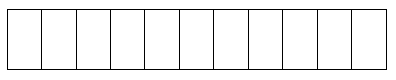 87000000304Номер и дата соглашения об осуществлении деятельности: Внд/005-15-16 от 30 марта 2016 г.Вид (виды) экономической деятельности, осуществляемой резидентом территории: Виды деятельностиСрок действия соглашения об осуществлении деятельности: до 28 августа 2085 г..Заместитель директора департамента по развитию ТОР и СПВ АО «Корпорация развития Дальнего Востока»	_____________________ С.Н. Скалий(подпись,ФИО)М.П.Шаблон документа «Выписка из реестра резидентов СПВ»ВЫПИСКА из реестра резидентов свободного порта Владивосток09.10.2018В Реестр резидентов свободного порта Владивосток 1 августа 2018 г. внесена запись о регистрации в качестве резидента свободного порта Владивосток:ООО "ЭКСПЕРТ РА"(полное наименование юридического лица либо фамилия, имяотчество (при наличии) индивидуального предпринимателя)119180, Москва г, Полянка Б ул, дом № 23, строение 1, помещение IV Ком 10 (место нахождения юридического лица либо место жительства индивидуального предпринимателя)ИНН: 7706803972 ОГРН: 5137746174341(идентификационный номер налогоплательщика, основной государственный регистрационный номер)за регистрационным номером: 25000000823Председатель правления: Гришанков Дмитрий ЭдуардовичАдрес электронной почты: mail@mail.comНомер и дата соглашения об осуществлении деятельности: СПВ-3/18 от 13 августа 2018 г.,Виды экономической деятельности, осуществляемые резидентом:Агломерация антрацита
 Аренда грузового автомобильного транспорта с водителемРезидентом ПрименениеСТЗ планируется применение свободной таможенной зоны.Срок действия соглашения об осуществлении деятельности: до 30 августа 2018 г..Заместитель директора департаментапо развитию СПВ департамента по развитию ТОР и СПВ	_______________ И.В. ВиноградоваМ.П.Шаблон документа «Свидетельство о регистрации резидента ТОР»АКЦИОНЕРНОЕ ОБЩЕСТВО«КОРПОРАЦИЯ РАЗВИТИЯ ДАЛЬНЕГО ВОСТОКА»СВИДЕТЕЛЬСТВО,удостоверяющее регистрацию юридического лица или индивидуальногопредпринимателя в качестве резидента территории опережающегосоциально-экономического развитияНастоящим удостоверяется, что в соответствии с Федеральным законом от 29 декабря 2014 года № 473-ФЗ «О территориях опережающего социально-экономического развития в Российской Федерации» в реестр резидентов территории опережающего социально-экономического развития «Вопрос деятельности», созданной на территорииТерритория(наименования муниципального(ых) образования(й) и субъекта Российской Федерации)внесена запись о регистрацииПолное наименование(полное наименование юридического лица либо фамилия, имя, отчество (при наличии) индивидуального предпринимателя)Юридический Адрес Контрагента (место нахождения юридического лица либо место жительства индивидуального предпринимателя)ИНН(идентификационный номер налогоплательщика)в качестве резидента территории опережающего социально-экономического развития за регистрационным номером: 65000000336Акционерное общество «Корпорация развития Дальнего Востока» (АО «КРДВ») (наименование управляющей компании, осуществившей регистрацию) Дата регистрациичисло месяц годПервый заместитель генерального директораАО «Корпорация развития Дальнего Востока»_____________________ В.В. Печурчик(подпись, ФИО)М.П.Шаблон документа «Соглашение о расторжении ТОР»СОГЛАШЕНИЕ О РАСТОРЖЕНИИк соглашению № 1/Р-9 от 03.09.2018 г. об осуществлении деятельности на ТОР Амуро-ХинганскаяАкционерное общество «Корпорация развития Дальнего Востока»
(АО «КРДВ»), юридическое лицо, созданное и действующее в соответствии с законодательством Российской Федерации (ОГРН 1057723007407, 
ИНН 7723356562), именуемое в дальнейшем «Управляющая компания», в лице первого заместителя генерального директора Печурчика Владимира Владимировича, действующего на основании доверенности от _____ № ______, с одной стороны, иООО "АРТ ПРОКАТ", юридическое лицо, созданное и действующее в соответствии с законодательством Российской Федерации (ОГРН ОГРН, ИНН ИНН), именуемое в дальнейшем «Резидент», в лице Генерального директора Полевого Кондратия Львовича, действующего на основании Устава, с другой стороны, заключили настоящее соглашение о расторжении соглашения № 1/Р-9 от 03.09.2018 г. об осуществлении деятельности на ТОР Амуро-Хинганская (далее по тексту - «Соглашение О расторжении») о нижеследующем:1. Стороны по взаимному согласию и на основании п. 5.1 Соглашения договорились расторгнуть Соглашение.2. Настоящее Соглашение о расторжении является неотъемлемой частью Соглашения.3. Настоящее Соглашение о расторжении вступает в силу с даты его подписания обеими сторонами.4. Настоящее Соглашение о расторжении составлено в 2 экземплярах, имеющих равную юридическую силу, по одному для каждой из сторон.Наименование и подписи сторонШаблон документа «Соглашение о расторжении СПВ»СОГЛАШЕНИЕ О РАСТОРЖЕНИИк соглашению № СПВ-3/18 от 13.08.2018 г. об осуществлении деятельности на территории СПВ Камчатский крайАкционерное общество «Корпорация развития Дальнего Востока»
(АО «КРДВ»), юридическое лицо, созданное и действующее в соответствии с законодательством Российской Федерации (ОГРН 1057723007407, 
ИНН 7723356562), именуемое в дальнейшем «Управляющая компания», в лице первого заместителя генерального директора Печурчика Владимира Владимировича, действующего на основании доверенности от _____ № _____, с одной стороны, иПолное наименование контрагента, юридическое лицо, созданное и действующее в соответствии с законодательством Российской Федерации (ОГРН ОГРН, ИНН ИНН), именуемое в дальнейшем «Резидент», в лице Генерального директора ФИО контактного лица контрагента, действующего на основании Устава, с другой стороны, заключили настоящее соглашение о расторжении соглашения № СПВ-3/18 от 13.08.2018 г. об осуществлении деятельности на территории СПВ Камчатский край (далее по тексту - «Соглашение О расторжении») о нижеследующем:1. Стороны по взаимному согласию и на основании п. 5.1 Соглашения договорились расторгнуть Соглашение.2. Настоящее Соглашение о расторжении является неотъемлемой частью Соглашения.3. Настоящее Соглашение о расторжении вступает в силу с даты его подписания обеими сторонами.4. Настоящее Соглашение о расторжении составлено в 2 экземплярах, имеющих равную юридическую силу, по одному для каждой из сторон.Наименование и подписи сторонШаблон документа «Уведомление в местные органы самоуправления (ТОР)»О резиденте ТОРПостановлением Правительства Российской Федерации от 30.04.2015г. № 432 акционерное общество «Корпорация развития Дальнего Востока» (далее – АО «КРДВ») определено управляющей компанией, осуществляющей функции по управлению территориями опережающего социально-экономического развития в субъектах Российской Федерации, входящих в состав Дальневосточного федерального округа (далее – ТОР).АО «КРДВ» Дата регистрации Соглашения заключило соглашение об осуществлении деятельности на территории опережающего социально-экономического развития «ВопросДеятельности» с Полное наименование резидента (ИНН ИНН, ОГРН ОГРН), и Дата внесения в реестр резидентов (рег.дата свидетельства о регистрации) внесло в реестр резидентов ТОР соответствующую запись о регистрации.В соответствии с частью 14 статьи 13 Федерального закона от   29 декабря 2014 г. № 473-ФЗ «О территориях опережающего социально-экономического развития в Российской Федерации» АО «КРДВ» направляет выписку из реестра резидентов ТОР.Приложение: Выписка из реестра резидентов ТОР на 1 л. в 1 экз.Исп.: ПодготовилТел.: ТелефонПользователяEmail: EmailПользователяШаблон документа «ПРИКАЗ о приеме работника на работу»о приеме работника на работуфамилия, имя, отчествоОснование:Исп.: ФИО автора Тел.:Email: Шаблон документа «Приказ о переводе на другую на работу (Москва)»о переводе работника на другую работуШаблон документа «Приказ о переводе на другую на работу (Владивосток/с неполной ДВ надбавкой)»о переводе работника на другую работуШаблон документа «ПРИКАЗ о переводе работников на другую работу»Перевести на другую работу:Шаблон документа «Приказ (распоряжение) о прекращении (расторжении) трудового договора с работником»Шаблон документа «Приказ о работе в выходной день»ПРИКАЗЫВАЮ:Бухгалтерии произвести оплату труда работников в выходные дни в соответствии со ст. 153 Трудового кодекса Российской Федерации. Контроль за исполнением приказ возложить на документ, дата и номер документаИсп.: Тел.: Email: Шаблон документа «ПРИКАЗ о предоставлении отпуска работнику»(фамилия, имя, отчество)(структурное подразделение)(должность (специальность, профессия)) ТШаблон документа «ПРИКАЗ о предоставлении отпуска работникам»Предоставить отпуск:Шаблон документа ««ПРИКАЗ о предоставлении отпуска работникам без сохранения оплаты»Предоставить отпуск:Шаблон документа «ПРИКАЗ о направлении работника в командировку»Шаблон документа «О выполнении дополнительной работы»Шаблон документа «О направлении в командировку»Шаблон документа «О направлении на обучение»Шаблон документа «О переводе на должность»Шаблон документа «О привлечении к работе в выходной(ые) день (дни)»Шаблон документа «Об изменении срока/маршрута командирования»Шаблон документа «ПРИКАЗ о поручении выполнения дополнительной работы»АКЦИОНЕРНОЕ ОБЩЕСТВО«КОРПОРАЦИЯ РАЗВИТИЯ ДАЛЬНЕГО ВОСТОКА»(АО «КРДВ»)П Р И К А ЗО поручении выполнения дополнительной работы На основании На основании статьи Трудового кодекса Российской Федерации В связи сПРИКАЗЫВАЮ:Поручить Сотрудник, Должность, Подразделение В связи с на период с Дата с Датаоконч исполнение обязанностей временно отсутствующего работника по должности, Должность замещаемого сотрудника, Подразделение замещаемого сотрудника в течение установленной продолжительности рабочего времени наряду с работой, определенной трудовым договором с доплатой в размере % доп. оплаты% от оклада по должности исполнения обязанностей.Основание: Служебная записка Дата и номер СЗ, согласие Сотрудник, дополнительное соглашение Дата и номер ДС к трудовому договору Номер и дата ТД.Указатель рассылкиПРИКАЗА от Дата регистрации № Регистрационный номер«О поручении выполнения дополнительной работы в порядке исполнения обязанностей временно отсутствующего работника»Шаблон документа «ПРИКАЗ об изменении срока командировки»ПРИКАЗЫВАЮ:Шаблон документа «ПРИКАЗ Об установлении персональной надбавки»АКЦИОНЕРНОЕ ОБЩЕСТВО«КОРПОРАЦИЯ РАЗВИТИЯ ДАЛЬНЕГО ВОСТОКА»(АО «КРДВ»)П Р И К А ЗОб установлении персональной надбавкиНа основании Положения об оплате труда, утвержденного приказом генерального директора от 01.04.2016 № 21, протокола заседания комиссии по установлению персональных надбавок Документ,ПРИКАЗЫВАЮ:Установить персональную надбавку к должностному окладу работникам АО «КРДВ» в соответствии с приложением к настоящему приказу.Оплату производить в соответствии с положением о персональной надбавке, утвержденным Приказом № 21 от 01.04.2016 «О введении в действие новой системы оплаты труда».Исп.: ФИО автораТел.: Телефон автораEmail: Email автораЛИСТ СОГЛАСОВАНИЯк приказу АО «КРДВ» от ______________ Дата создания № _____«Об установлении персональной надбавки»Указатель  рассылкиПРИКАЗА от   __________Дата создания № _____ «Об установлении персональной надбавки»Приложение				 к приказу «Об установлении 	персональной надбавки» 		от ___________ Дата создания№ _____	Персональная надбавкаШаблон документа «ПРОТОКОЛ комиссии по определению размеров персональных надбавок работников АО «КРДВ»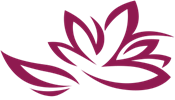 АКЦИОНЕРНОЕ ОБЩЕСТВО«КОРПОРАЦИЯ РАЗВИТИЯ ДАЛЬНЕГО ВОСТОКА»(АО «КРДВ»)ПРОТОКОЛкомиссии по определению размеров персональных надбавок работников АО «КРДВ»г. ВладивостокКОМИССИЯ В СОСТАВЕ:ПОВЕСТКА:ПовесткаКОМИССИЯ РЕШИЛА:Установить размер персональных надбавок работникам АО «КРДВ» согласно Приложению № 1 к настоящему протоколу (решение носит рекомендательный характер).Поручить главному специалисту, исполняющему обязанности заместителя директора департамента – начальника отдела кадров департамента управления делами О.В. Табачук подготовить проект приказа об установлении персональных надбавок в соответствии с п. 3.2. Положения о персональной надбавке, утв. приказом от 01.04.2016 г. № 21.Члены КомиссииПриложение № 1к протоколу комиссии по определению размеровперсональных надбавок работников АО «КРДВ»от Дата регистрации № Регистрационный номерРЕШЕНИЕ КОМИССИИКонтрольный листРольОписание обязанностей ролиОтдел делопроизводства и контроляРегистрация и актуализация локальных нормативных актовСотрудник АО «КРДВ»Чтение локальных нормативных актовДЕПАРТАМЕНТ ПОДПИСАНТАПодразделение ПодготовилСЛУЖЕБНАЯ ЗАПИСКАДата регистрации № Рег.номерЗаголовок к документуДолжность адресата И.О. Фамилия адресатаКопия:Должность адресата 1И.О.Фамилия адресата 1 …Должность подписантаИ.О.Фамилия подписантаИсп. Фамилия И.О. автора.Тел.: Добавочный номер автора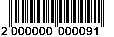 №Поле в автозаполняемом шаблонеРеквизит карточки документаТип заполнения1Департамент подписантаДанные для реквизита «Подписал» из справочника «Пользователи» - Дополнительный реквизит «Департамент»Автоматически2Подразделение «Подготовил»Данные для реквизита «Подготовил» из справочника «Пользователи» - Реквизит «Подразделение»Автоматически3Дата регистрацииРеквизит «Дата регистрации»Автоматически4Регистрационный номерРеквизит «Рег. номер»Автоматически5Заголовок к документуРеквизит «Наименование документа»Автоматически6Должность адресатаДанные для реквизита «Адресат» из справочника «Пользователи» - Реквизит «Должность»Автоматически7И.О.Фамилия адресатаРеквизит «Адресат»Автоматически8Имя Отчество адресатаРеквизит «Адресат»Автоматически9Текст служебной запискиВручную10Должность ПодписантаДанные для реквизита «Подписал» из справочника «Пользователи» - Реквизит «Должность»Автоматически11И.О.Фамилия ПодписантаРеквизит «Подписал»Автоматически12Добавочный номер автораДанные для реквизита «Подготовил» из справочника «Пользователи» - Реквизит «Телефон»Автоматически13Изображение штрихкодаУникальный идентификатор документа (Штрихкод)АвтоматическиДЕПАРТАМЕНТПодразделение АвтораСЛУЖЕБНАЯ ЗАПИСКАРег. дата № Рег. номерНаименованиеДокДолжность АдресатаИОФ адресатаДолжность ПодписантаИОФ_подписантаСОГЛАСОВАНО:Должность ЗГДФИО ЗГДДЕПАРТАМЕНТПодразделение АвтораСЛУЖЕБНАЯ ЗАПИСКАРег. дата № Рег. номерНаименованиеДокДолжность АдресатаИОФ адресатаДолжность ПодписантаИОФ_подписантаСОГЛАСОВАНО:Должность ЗГДФИО ЗГДДЕПАРТАМЕНТПодразделение АвтораСЛУЖЕБНАЯ ЗАПИСКАРег. дата № Рег. номерНаименованиеДокДолжность АдресатаИОФ адресатаДолжность ПодписантаИОФ_подписантаСОГЛАСОВАНО:Должность ЗГДФИО ЗГДНаименование подразделенияПодразделениеНомер кабинета№ кабинетаДатаДата создания№НаименованиеКоличество (шт)Примечание№Товар, услугаКоличествоПримечаниеПодготовил:ФИО автораEmail:Email автораТелефон:Телефон автораРуководитель подготовившего:РуководительЗаявка на оформление авиационных билетовПодпись КЛИЕНТА ______________/_____________________                                                                                                                            (расшифровка подписи)Заявка на оформление железнодорожных билетовПодпись КЛИЕНТА ______________/_____________________                                                                                                                           (расшифровка подписи)Заявка на переоформление (обмен) авиабилетовПодпись КЛИЕНТА ______________/_____________________                                                                                                                           (расшифровка подписи)Письмо на возврат заявки на оформление билетовАО «КРДВ» на основании договора Номер и дата договора об оказании услуг по бронированию, оформлению и продаже билетов просит отозвать заявку на оформление билетов на проезд следующих лиц:Контактный телефон: _______________________Подпись КЛИЕНТА ______________/_____________________(расшифровка подписи)Подписи сторонДолжность РуководителяРуководитель Подразделениядолжность руководителяподписьФИОдолжность руководителяподписьФИОдолжность руководителяподписьФИОДолжность_подписантаИОФ_подписанта№ п/пФ.И.О.СотрудникаКол. экз.Дата и расписка в получении1ФИО в соответствии с указателем рассылки12…131…1Должность руководителя департаментаФИО руководителя департамента№Поле в автозаполняемом шаблонеРеквизит карточки документаТип заполненияДата регистрацииРеквизит «Дата регистрации»АвтоматическиРегистрационный номерРеквизит «Рег. номер»АвтоматическиНаименование документаРеквизит «Наименование документа»АвтоматическиТекст приказаВручнуюДолжность подписантаДанные для реквизита «Подписант» из справочника «Пользователи» - Реквизит «Должность»АвтоматическиИ.О.Фамилия подписантаРеквизит «Подписант»АвтоматическиДолжность руководителя департаментаДолжность руководителя департамента автора документаАвтоматическиФИО руководителя департаментаФИО руководителя департамента автора документаАвтоматическиПодразделение автора документаАКТ приема-передачи договоровг. ВладивостокДата регистрации № Рег.номер   № п/пКонтрагентНаименование документаНомер, дата документаКол-во доку-ментовПримечание123456ООО «Ромашка»Договор1654/0000000035017050002/203/17/С от 22.06.20171………………ПЕРЕДАЛ:Должность ПередающегоИОФамилия ПередающегоПРИНЯЛ:Должность ПринимающегоИОФамилия Принимающего№Поле в автозаполняемом шаблонеРеквизит карточки документаТип заполненияПодразделение автора документаНаименование подразделения автора документаАвтоматическиДата регистрацииРеквизит «Дата регистрации»АвтоматическиРегистрационный номерРеквизит «Рег. номер»АвтоматическиДолжность ответственногоДолжность сотрудника, ответственного за документ (реквизит «Ответственный»)АвтоматическиФИО ответственногоФИО сотрудника, ответственного  за документ (реквизит «Ответственный»)АвтоматическиДолжность передающегоИз справочника «Пользователи» - Реквизит «ДолжностьАвтоматическиИ.О.Фамилия передающегоИз справочника «Пользователи» - Реквизит «Имя в документах»АвтоматическиДолжность принимающегоИз справочника «Пользователи» - Реквизит «Должность»АвтоматическиИ.О.Фамилия принимающегоИз справочника «Пользователи» - Реквизит «Имя в документах»АвтоматическиТаблица передаваемых договоровВручнуюВручнуюДолжность адресатаНаименование адресата (Контрагента)И.О.Фамилия адресатаЗаголовок к документуДолжность подписантаИ.О.Фамилия подписантаИсп. Фамилия И.О. автораТел .Телефон автораE-mail: Адрес эл.почты автора№Поле в автозаполняемом шаблонеРеквизит карточки документаТип заполнения1Должность адресатаДанные для реквизита «Адресат» из справочника «Контрагенты» - Реквизит «Должность»Автоматически2Наименование адресата (Контрагента)Реквизит «Получатель»Автоматически3И.О.Фамилия адресатаРеквизит «Адресат»Автоматически4Заголовок к документуРеквизит «Наименование документаАвтоматически5Имя отчество адресатаРеквизит «Адресат»Автоматически6Текст письмаВручнуюВручную7И.О.Фамилия автораРеквизит «Подготовил»Автоматически8Телефон автораДанные для реквизита «Подготовил» из справочника «Пользователи» - Реквизит «Телефон»Автоматически9E-mailДанные для реквизита «Подготовил» из справочника «Пользователи» - Реквизит «Email»Автоматически10Должность ПодписантаДанные для реквизита «Подписал» из справочника «Пользователи» - Реквизит «Должность»Автоматически11И.О.Фамилия ПодписантаРеквизит «Подписал»Автоматически12.Изображение штрихкодаУникальный идентификатор документа (Штрихкод)Автоматическиг. ВладивостокУправляющая компанияРезидентРезидентАкционерное общество «Корпорация развития Дальнего Востока» (АО «КРДВ»)Адрес местонахождения: 123317, г. Москва, Пресненская набережная, д. 8, стр. 1, этаж 7Почтовый адрес: 690091, г. Владивосток, Океанский проспект, 17ИНН: 7723356562 ОГРН: 1057723007407 ________________________________________________________М.П.Акционерное общество «Корпорация развития Дальнего Востока» (АО «КРДВ»)Адрес местонахождения: 123317, г. Москва, Пресненская набережная, д. 8, стр. 1, этаж 7Почтовый адрес: 690091, г. Владивосток, Океанский проспект, 17ИНН: 7723356562 ОГРН: 1057723007407 ________________________________________________________М.П.Наименование резидента: Общество с ограниченной ответственностью "ЦЕНТР "ФОРВАРД"Адрес местонахождения: 410012, Саратовская обл, Саратов г, Им Слонова И.А ул, дом № 1, квартира 4Почтовый адрес: 410012, Саратовская обл, Саратов г, Им Слонова И.А ул, дом № 1ИНН: 6455056745ОГРН: 1126455002266 Генеральному директоруПохмельнов Сергей АлександровичМ.П.Наименование резидента: Общество с ограниченной ответственностью "ЦЕНТР "ФОРВАРД"Адрес местонахождения: 410012, Саратовская обл, Саратов г, Им Слонова И.А ул, дом № 1, квартира 4Почтовый адрес: 410012, Саратовская обл, Саратов г, Им Слонова И.А ул, дом № 1ИНН: 6455056745ОГРН: 1126455002266 Генеральному директоруПохмельнов Сергей АлександровичМ.П.г. Москва31.10.2018Управляющая компанияРезидентАкционерное общество «Корпорацияразвития Дальнего Востока» (АО «КРДВ») Адрес: 123317, г. Москва, Пресненская набережная, д. 8, стр. 1, этаж 7ИНН: 7723356562 ОГРН: 1057723007407Телефон: 8 (423) 222 55 58E-mail: info@erdc.ruЗаместитель директора департамента по развитию СПВ департамента по развитию ТОР и СПВ                   Виноградова Ирина Владимировна____________________________М.П.Общество с ограниченной ответственностью "ЦЕНТР "ФОРВАРД"Адрес: 410012, Саратовская обл, Саратов г, Им Слонова И.А ул, дом № 1, квартира 4ИНН: 6455056745ОГРН: 1126455002266Телефон: 89777777777E-mail: Shemarov@centrab.ruГенеральному директоруПохмельнов Сергей Александрович____________________________М.П.Этапы проектаИнвестиции(тыс. руб.)201820182018201820192019201920192020202020202020Этапы проектаИнвестиции(тыс. руб.)123412341234Организация лесопитомника7 400,00  0,00  0,00  0,00  0,00  125,00  3 200,00  3 075,00  1 000,00  0,00  0,00  0,00  0,00  Формирование з/у и оформление аренды0,00  0,00  0,00  0,00  Разработка ПСД (кап.)250,00  125,00  125,00  Прокладка дорог250,00  125,00  125,00  Покупка с/х техники (кап.)3 000,00  1 000,00  1 000,00  1 000,00  Постройка ангара для техники 100 кв. м (кап.)1 200,00  600,00  600,00  Постройка АБК 100 кв. м (кап.)1 400,00  700,00  700,00  Устройство водоёма для орошения, пожаротушения и подведение коммуникаций1 000,00  500,00  500,00  Обустройство ветрозащитных полос300,00  150,00  150,00  Ввод в эксплуатацию0,00  Инвестиции по этапу (проекту) по годам, (тыс. руб.)Инвестиции по этапу (проекту) по годам, (тыс. руб.)0,00  0,00  0,00  0,00  7 400,00  7 400,00  7 400,00  7 400,00  0,00  0,00  0,00  0,00  капитальные вложения по кварталам (тыс. руб.)капитальные вложения по кварталам (тыс. руб.)0,00  0,00  0,00  0,00  125,00  2 425,00  2 300,00  1 000,00  0,00  0,00  0,00  0,00  в.т.ч. капитальные вложения по этапу (проекту) по годам, без НДС (тыс. руб.)в.т.ч. капитальные вложения по этапу (проекту) по годам, без НДС (тыс. руб.)0,00  0,00  0,00  0,00  5 850,00  5 850,00  5 850,00  5 850,00  0,00  0,00  0,00  0,00  Общий объем инвестиций по проекту (тыс. руб.) -Общий объем инвестиций по проекту (тыс. руб.) -7 400,00  7 400,00  7 400,00  7 400,00  7 400,00  7 400,00  7 400,00  7 400,00  7 400,00  7 400,00  7 400,00  7 400,00  Общий объем капитальных вложений по инвестиционному проекту, без НДС (тыс. руб.) -Общий объем капитальных вложений по инвестиционному проекту, без НДС (тыс. руб.) -5 850,00  5 850,00  5 850,00  5 850,00  5 850,00  5 850,00  5 850,00  5 850,00  5 850,00  5 850,00  5 850,00  5 850,00  Количество новых создаваемых рабочих мест в рамках проекта88Заместитель директора департамента по развитию СПВ департамента по развитию ТОР и СПВ АО «КРДВ»Виноградова Ирина Владимировна ____________________                    (ФИО)                                          (подпись)                                                                               М.П.                                                                                Директор ЦЕНТР ФОРВАРД ООО  Похмельнов Сергей Александрович   ___________________                    (ФИО)                                (подпись)                                                                        М.П.                                                                     Должность подписантаФИО подписантаДолжность подписантаФИО подписантаО рассмотрении заявкиДолжность подписантаФИО подписантаПолное наименование получателя (отправителя заявки)Адрес получателяЭл.почта получателяДолжность подписантаФИО подписантаРешение по заявкеДолжность подписантаФИО подписантаПолное наименование получателяАдрес получателяДолжность подписантаФИО подписантаПолное наименование получателяАдрес получателяДолжность подписантаФИО подписантаПолное наименование получателяАдрес получателяДолжность подписантаФИО подписантаПолное наименование получателяАдрес получателяДолжность подписантаФИО подписанта26.09.20182/Р-331г. Владивосток03.09.2018Управляющая компанияАО «КРДВ»Первый заместитель генерального директора__________________ В.В. ПечурчикМ.п.РезидентООО "АРТ ПРОКАТ"Генеральный директор________________К. Л. ПолевойМ.п.г. Владивосток20.08.2018Управляющая компанияАО «КРДВ»Первый заместитель генерального директора__________________ В.В. ПечурчикМ.п.РезидентНаименование КонтрагентаГенеральный директор _______________ФИО контактного лица контрагентаМ.п.Полное наименование получателяАдрес получателяДолжность подписантаФИО подписанта(наименование организации)(наименование организации)(наименование организации)Номер документаДата составленияПРИКАЗДатаПринять на работуспоТабельный номервструктурное подразделениеструктурное подразделениеструктурное подразделениеструктурное подразделениеструктурное подразделениеструктурное подразделениеструктурное подразделениедолжность (специальность, профессия), разряд, класс (категория) квалификациидолжность (специальность, профессия), разряд, класс (категория) квалификациидолжность (специальность, профессия), разряд, класс (категория) квалификациидолжность (специальность, профессия), разряд, класс (категория) квалификациидолжность (специальность, профессия), разряд, класс (категория) квалификациидолжность (специальность, профессия), разряд, класс (категория) квалификациидолжность (специальность, профессия), разряд, класс (категория) квалификациидолжность (специальность, профессия), разряд, класс (категория) квалификацииусловия приема на работу, характер работыусловия приема на работу, характер работыусловия приема на работу, характер работыусловия приема на работу, характер работыусловия приема на работу, характер работыусловия приема на работу, характер работыусловия приема на работу, характер работыусловия приема на работу, характер работыоклад в соответствии с штатным расписаниемоклад в соответствии с штатным расписаниемоклад в соответствии с штатным расписаниемруб.коп. в мес.коп. в мес.(цифрами)районный коэффициентрайонный коэффициентрайонный коэффициентруб.коп. в мес.коп. в мес.(цифрами)надбавка за стаж работы в южных районах Дальнего Востока 0%  с ____.____.20__   по ____.____.20__надбавка за стаж работы в южных районах Дальнего Востока 0%  с ____.____.20__   по ____.____.20__надбавка за стаж работы в южных районах Дальнего Востока 0%  с ____.____.20__   по ____.____.20__руб.коп. в мес.коп. в мес.(цифрами)надбавка за стаж работы в южных районах Дальнего Востока 10%  с ____.____.20__   по ____.____.20__надбавка за стаж работы в южных районах Дальнего Востока 10%  с ____.____.20__   по ____.____.20__надбавка за стаж работы в южных районах Дальнего Востока 10%  с ____.____.20__   по ____.____.20__руб.коп. в мес.коп. в мес.(цифрами)надбавка за стаж работы в южных районах Дальнего Востока 20%  с ____.____.20__   по ____.____.20__надбавка за стаж работы в южных районах Дальнего Востока 20%  с ____.____.20__   по ____.____.20__надбавка за стаж работы в южных районах Дальнего Востока 20%  с ____.____.20__   по ____.____.20__руб.коп. в мес.коп. в мес.(цифрами)надбавка за стаж работы в южных районах Дальнего Востока 30%  с ____.____.20__   по ____.____.20__надбавка за стаж работы в южных районах Дальнего Востока 30%  с ____.____.20__   по ____.____.20__надбавка за стаж работы в южных районах Дальнего Востока 30%  с ____.____.20__   по ____.____.20__руб.коп. в мес.коп. в мес.(цифрами)с испытанием на срокс испытанием на срокмесяца(ев)Трудовой договор от “”  №Руководитель организации(должность)(личная подпись)(расшифровка подписи)С приказом (распоряжением) работник ознакомлен“”20г.(личная подпись)(наименование организации)(наименование организации)(наименование организации)(наименование организации)Номер документаДата составленияПРИКАЗДатаПеревести на другую работуспоТабельный номер(фамилия, имя, отчество)(вид перевода (постоянно, временно))(вид перевода (постоянно, временно))Прежнее место работыПрежнее место работы(структурное подразделение)Прежнее место работыПрежнее место работы(должность (специальность, профессия), разряд, класс (категория) квалификации)(причина перевода)Новое местоработыНовое местоработы(структурное подразделение)(структурное подразделение)(структурное подразделение)(структурное подразделение)(структурное подразделение)Новое местоработыНовое местоработы(должность (специальность, профессия), разряд, класс (категория) квалификации)(должность (специальность, профессия), разряд, класс (категория) квалификации)(должность (специальность, профессия), разряд, класс (категория) квалификации)(должность (специальность, профессия), разряд, класс (категория) квалификации)(должность (специальность, профессия), разряд, класс (категория) квалификации)окладруб.коп. в мес.(цифрами)руб.коп. в мес.(цифрами)Основание:изменение к трудовому договору от  “изменение к трудовому договору от  “”  №Должность Руководителя(должность)(личная подпись)(расшифровка подписи)С приказом работник ознакомлен“”20г.(личная подпись)Исп.: Тел.: Email: (наименование организации)(наименование организации)(наименование организации)(наименование организации)Номер документаДата составленияПРИКАЗДатаПеревести на другую работуспоТабельный номер(фамилия, имя, отчество)(вид перевода (постоянно, временно))(вид перевода (постоянно, временно))Прежнее место работыПрежнее место работы(структурное подразделение)Прежнее место работыПрежнее место работы(должность (специальность, профессия), разряд, класс (категория) квалификации)(причина перевода)Новое местоработыНовое местоработы(структурное подразделение)(структурное подразделение)(структурное подразделение)(структурное подразделение)(структурное подразделение)Новое местоработыНовое местоработы(должность (специальность, профессия), разряд, класс (категория) квалификации)(должность (специальность, профессия), разряд, класс (категория) квалификации)(должность (специальность, профессия), разряд, класс (категория) квалификации)(должность (специальность, профессия), разряд, класс (категория) квалификации)(должность (специальность, профессия), разряд, класс (категория) квалификации)окладруб.коп. в мес.(цифрами)районный коэффициент {V8 руб.коп. в мес.(цифрами)надбавка за стаж работы в южных районах Дальнего Востока руб.коп. в мес.(цифрами)Основание:изменение к трудовому договору от  “изменение к трудовому договору от  “”  №Должность Руководителя(должность)(личная подпись)(расшифровка подписи)С приказом работник ознакомлен“”20г.(личная подпись)Исп.: Тел.: Email: (наименование организации)(наименование организации)(наименование организации)(наименование организации)ПРИКАЗНомер документаДата составленияо переводе работников на другую работуФамилия, имя, отчествоТабельный номерСтруктурное подразделениеСтруктурное подразделениеДолжность Должность Оклад , районный коэффициент, надбавка, руб.
(новые)Вид перевода (постоянно, временно)Вид перевода (постоянно, временно)Основание: изменение к трудовому договоруОснование: изменение к трудовому договоруС приказом работник ознакомлен. Личная подпись. ДатаФамилия, имя, отчествоТабельный номерпрежнееновоепрежняяноваяОклад , районный коэффициент, надбавка, руб.
(новые)спономердатаС приказом работник ознакомлен. Личная подпись. Дата123456789101112Должность Руководителя(должность)(личная подпись)(расшифровка подписи)Исп.: Тел.: Email: КодКодФорма по ОКУД Форма по ОКУД Форма по ОКУД Форма по ОКУД Форма по ОКУД Форма по ОКУД Форма по ОКУД Форма по ОКУД 03010060301006{V8 НазваниеОрганизации}{V8 НазваниеОрганизации}{V8 НазваниеОрганизации}{V8 НазваниеОрганизации}{V8 НазваниеОрганизации}{V8 НазваниеОрганизации}{V8 НазваниеОрганизации}по ОКПО  наименование организациинаименование организациинаименование организациинаименование организациинаименование организациинаименование организациинаименование организацииНомер
документаНомер
документаДата составленияДата составленияПРИКАЗПРИКАЗПРИКАЗПРИКАЗПРИКАЗПРИКАЗ(распоряжение) о прекращении (расторжении) трудового договора с работником (увольнении)(распоряжение) о прекращении (расторжении) трудового договора с работником (увольнении)(распоряжение) о прекращении (расторжении) трудового договора с работником (увольнении)(распоряжение) о прекращении (расторжении) трудового договора с работником (увольнении)(распоряжение) о прекращении (расторжении) трудового договора с работником (увольнении)(распоряжение) о прекращении (расторжении) трудового договора с работником (увольнении)(распоряжение) о прекращении (расторжении) трудового договора с работником (увольнении)(распоряжение) о прекращении (расторжении) трудового договора с работником (увольнении)(распоряжение) о прекращении (расторжении) трудового договора с работником (увольнении)(распоряжение) о прекращении (расторжении) трудового договора с работником (увольнении)(распоряжение) о прекращении (расторжении) трудового договора с работником (увольнении)(распоряжение) о прекращении (расторжении) трудового договора с работником (увольнении)Прекратить действие трудового договора отПрекратить действие трудового договора отПрекратить действие трудового договора отПрекратить действие трудового договора отПрекратить действие трудового договора отПрекратить действие трудового договора отПрекратить действие трудового договора отПрекратить действие трудового договора отПрекратить действие трудового договора отПрекратить действие трудового договора отПрекратить действие трудового договора отПрекратить действие трудового договора отПрекратить действие трудового договора отПрекратить действие трудового договора отПрекратить действие трудового договора от"   " № "   " № "   " № "   " № "   " № "   " № "   " № "   " № "   " № "   " № уволитьуволитьуволитьуволитьуволитьуволитьуволитьуволитьуволитьуволитьуволитьуволитьуволитьуволитьуволить"   " "   " "   " "   " "   " "   " "   " "   " "   " "   " Табельный
номерТабельный
номерТабельный
номерТабельный
номерТабельный
номерТабельный
номерТабельный
номерТабельный
номерфамилия, имя, отчествофамилия, имя, отчествофамилия, имя, отчествофамилия, имя, отчествофамилия, имя, отчествофамилия, имя, отчествофамилия, имя, отчествофамилия, имя, отчествофамилия, имя, отчествофамилия, имя, отчествофамилия, имя, отчествофамилия, имя, отчествофамилия, имя, отчествофамилия, имя, отчествофамилия, имя, отчествофамилия, имя, отчествофамилия, имя, отчествофамилия, имя, отчествофамилия, имя, отчествофамилия, имя, отчествофамилия, имя, отчествоструктурное подразделениеструктурное подразделениеструктурное подразделениеструктурное подразделениеструктурное подразделениеструктурное подразделениеструктурное подразделениеструктурное подразделениеструктурное подразделениеструктурное подразделениеструктурное подразделениеструктурное подразделениеструктурное подразделениеструктурное подразделениеструктурное подразделениеструктурное подразделениеструктурное подразделениеструктурное подразделениеструктурное подразделениеструктурное подразделениеструктурное подразделениеструктурное подразделениеструктурное подразделениеструктурное подразделениеструктурное подразделениедолжность (специальность, профессия), разряд, класс (категория) квалификациидолжность (специальность, профессия), разряд, класс (категория) квалификациидолжность (специальность, профессия), разряд, класс (категория) квалификациидолжность (специальность, профессия), разряд, класс (категория) квалификациидолжность (специальность, профессия), разряд, класс (категория) квалификациидолжность (специальность, профессия), разряд, класс (категория) квалификациидолжность (специальность, профессия), разряд, класс (категория) квалификациидолжность (специальность, профессия), разряд, класс (категория) квалификациидолжность (специальность, профессия), разряд, класс (категория) квалификациидолжность (специальность, профессия), разряд, класс (категория) квалификациидолжность (специальность, профессия), разряд, класс (категория) квалификациидолжность (специальность, профессия), разряд, класс (категория) квалификациидолжность (специальность, профессия), разряд, класс (категория) квалификациидолжность (специальность, профессия), разряд, класс (категория) квалификациидолжность (специальность, профессия), разряд, класс (категория) квалификациидолжность (специальность, профессия), разряд, класс (категория) квалификациидолжность (специальность, профессия), разряд, класс (категория) квалификациидолжность (специальность, профессия), разряд, класс (категория) квалификациидолжность (специальность, профессия), разряд, класс (категория) квалификациидолжность (специальность, профессия), разряд, класс (категория) квалификациидолжность (специальность, профессия), разряд, класс (категория) квалификациидолжность (специальность, профессия), разряд, класс (категория) квалификациидолжность (специальность, профессия), разряд, класс (категория) квалификациидолжность (специальность, профессия), разряд, класс (категория) квалификациидолжность (специальность, профессия), разряд, класс (категория) квалификацииоснование прекращения (расторжения) трудового договора (увольнения), статья ТК РФоснование прекращения (расторжения) трудового договора (увольнения), статья ТК РФоснование прекращения (расторжения) трудового договора (увольнения), статья ТК РФоснование прекращения (расторжения) трудового договора (увольнения), статья ТК РФоснование прекращения (расторжения) трудового договора (увольнения), статья ТК РФоснование прекращения (расторжения) трудового договора (увольнения), статья ТК РФоснование прекращения (расторжения) трудового договора (увольнения), статья ТК РФоснование прекращения (расторжения) трудового договора (увольнения), статья ТК РФоснование прекращения (расторжения) трудового договора (увольнения), статья ТК РФоснование прекращения (расторжения) трудового договора (увольнения), статья ТК РФоснование прекращения (расторжения) трудового договора (увольнения), статья ТК РФоснование прекращения (расторжения) трудового договора (увольнения), статья ТК РФоснование прекращения (расторжения) трудового договора (увольнения), статья ТК РФоснование прекращения (расторжения) трудового договора (увольнения), статья ТК РФоснование прекращения (расторжения) трудового договора (увольнения), статья ТК РФоснование прекращения (расторжения) трудового договора (увольнения), статья ТК РФоснование прекращения (расторжения) трудового договора (увольнения), статья ТК РФоснование прекращения (расторжения) трудового договора (увольнения), статья ТК РФоснование прекращения (расторжения) трудового договора (увольнения), статья ТК РФоснование прекращения (расторжения) трудового договора (увольнения), статья ТК РФоснование прекращения (расторжения) трудового договора (увольнения), статья ТК РФоснование прекращения (расторжения) трудового договора (увольнения), статья ТК РФоснование прекращения (расторжения) трудового договора (увольнения), статья ТК РФоснование прекращения (расторжения) трудового договора (увольнения), статья ТК РФоснование прекращения (расторжения) трудового договора (увольнения), статья ТК РФБухгалтерии  произвести компенсацию  дополнительных  дней  отдыха за работу в выходные дни  в количестве    дней.Бухгалтерии  произвести компенсацию  дополнительных  дней  отдыха за работу в выходные дни  в количестве    дней.Бухгалтерии  произвести компенсацию  дополнительных  дней  отдыха за работу в выходные дни  в количестве    дней.Бухгалтерии  произвести компенсацию  дополнительных  дней  отдыха за работу в выходные дни  в количестве    дней.Бухгалтерии  произвести компенсацию  дополнительных  дней  отдыха за работу в выходные дни  в количестве    дней.Бухгалтерии  произвести компенсацию  дополнительных  дней  отдыха за работу в выходные дни  в количестве    дней.Бухгалтерии  произвести компенсацию  дополнительных  дней  отдыха за работу в выходные дни  в количестве    дней.Бухгалтерии  произвести компенсацию  дополнительных  дней  отдыха за работу в выходные дни  в количестве    дней.Бухгалтерии  произвести компенсацию  дополнительных  дней  отдыха за работу в выходные дни  в количестве    дней.Бухгалтерии  произвести компенсацию  дополнительных  дней  отдыха за работу в выходные дни  в количестве    дней.Бухгалтерии  произвести компенсацию  дополнительных  дней  отдыха за работу в выходные дни  в количестве    дней.Бухгалтерии  произвести компенсацию  дополнительных  дней  отдыха за работу в выходные дни  в количестве    дней.Бухгалтерии  произвести компенсацию  дополнительных  дней  отдыха за работу в выходные дни  в количестве    дней.Бухгалтерии  произвести компенсацию  дополнительных  дней  отдыха за работу в выходные дни  в количестве    дней.Бухгалтерии  произвести компенсацию  дополнительных  дней  отдыха за работу в выходные дни  в количестве    дней.Бухгалтерии  произвести компенсацию  дополнительных  дней  отдыха за работу в выходные дни  в количестве    дней.Бухгалтерии  произвести компенсацию  дополнительных  дней  отдыха за работу в выходные дни  в количестве    дней.Бухгалтерии  произвести компенсацию  дополнительных  дней  отдыха за работу в выходные дни  в количестве    дней.Бухгалтерии  произвести компенсацию  дополнительных  дней  отдыха за работу в выходные дни  в количестве    дней.Бухгалтерии  произвести компенсацию  дополнительных  дней  отдыха за работу в выходные дни  в количестве    дней.Бухгалтерии  произвести компенсацию  дополнительных  дней  отдыха за работу в выходные дни  в количестве    дней.Бухгалтерии  произвести компенсацию  дополнительных  дней  отдыха за работу в выходные дни  в количестве    дней.Бухгалтерии  произвести компенсацию  дополнительных  дней  отдыха за работу в выходные дни  в количестве    дней.Бухгалтерии  произвести компенсацию  дополнительных  дней  отдыха за работу в выходные дни  в количестве    дней.Бухгалтерии  произвести компенсацию  дополнительных  дней  отдыха за работу в выходные дни  в количестве    дней.Бухгалтерии  произвести компенсацию не использованных дней отпуска в количестве     дней.Бухгалтерии  произвести компенсацию не использованных дней отпуска в количестве     дней.Бухгалтерии  произвести компенсацию не использованных дней отпуска в количестве     дней.Бухгалтерии  произвести компенсацию не использованных дней отпуска в количестве     дней.Бухгалтерии  произвести компенсацию не использованных дней отпуска в количестве     дней.Бухгалтерии  произвести компенсацию не использованных дней отпуска в количестве     дней.Бухгалтерии  произвести компенсацию не использованных дней отпуска в количестве     дней.Бухгалтерии  произвести компенсацию не использованных дней отпуска в количестве     дней.Бухгалтерии  произвести компенсацию не использованных дней отпуска в количестве     дней.Бухгалтерии  произвести компенсацию не использованных дней отпуска в количестве     дней.Бухгалтерии  произвести компенсацию не использованных дней отпуска в количестве     дней.Бухгалтерии  произвести компенсацию не использованных дней отпуска в количестве     дней.Бухгалтерии  произвести компенсацию не использованных дней отпуска в количестве     дней.Бухгалтерии  произвести компенсацию не использованных дней отпуска в количестве     дней.Бухгалтерии  произвести компенсацию не использованных дней отпуска в количестве     дней.Бухгалтерии  произвести компенсацию не использованных дней отпуска в количестве     дней.Бухгалтерии  произвести компенсацию не использованных дней отпуска в количестве     дней.Бухгалтерии  произвести компенсацию не использованных дней отпуска в количестве     дней.Бухгалтерии  произвести компенсацию не использованных дней отпуска в количестве     дней.Бухгалтерии  произвести компенсацию не использованных дней отпуска в количестве     дней.Бухгалтерии  произвести компенсацию не использованных дней отпуска в количестве     дней.Бухгалтерии  произвести компенсацию не использованных дней отпуска в количестве     дней.Бухгалтерии  произвести компенсацию не использованных дней отпуска в количестве     дней.Бухгалтерии  произвести компенсацию не использованных дней отпуска в количестве     дней.Бухгалтерии  произвести компенсацию не использованных дней отпуска в количестве     дней.Основание (документ, номер, дата):Основание (документ, номер, дата):Основание (документ, номер, дата):Основание (документ, номер, дата):Основание (документ, номер, дата):Основание (документ, номер, дата):Основание (документ, номер, дата):Основание (документ, номер, дата):заявление работника, служебная записка, медицинское заключение и т.д.заявление работника, служебная записка, медицинское заключение и т.д.заявление работника, служебная записка, медицинское заключение и т.д.заявление работника, служебная записка, медицинское заключение и т.д.заявление работника, служебная записка, медицинское заключение и т.д.заявление работника, служебная записка, медицинское заключение и т.д.заявление работника, служебная записка, медицинское заключение и т.д.заявление работника, служебная записка, медицинское заключение и т.д.заявление работника, служебная записка, медицинское заключение и т.д.заявление работника, служебная записка, медицинское заключение и т.д.заявление работника, служебная записка, медицинское заключение и т.д.заявление работника, служебная записка, медицинское заключение и т.д.заявление работника, служебная записка, медицинское заключение и т.д.заявление работника, служебная записка, медицинское заключение и т.д.заявление работника, служебная записка, медицинское заключение и т.д.заявление работника, служебная записка, медицинское заключение и т.д.заявление работника, служебная записка, медицинское заключение и т.д.заявление работника, служебная записка, медицинское заключение и т.д.заявление работника, служебная записка, медицинское заключение и т.д.заявление работника, служебная записка, медицинское заключение и т.д.Должность РуководителяДолжность РуководителяДолжность РуководителяДолжность Руководителядолжностьдолжностьличная подписьличная подписьличная подписьличная подписьличная подписьличная подписьличная подписьличная подписьличная подписьличная подписьличная подписьрасшифровка  подписирасшифровка  подписирасшифровка  подписирасшифровка  подписирасшифровка  подписирасшифровка  подписирасшифровка  подписирасшифровка  подписирасшифровка  подписирасшифровка  подписирасшифровка  подписирасшифровка  подписиС приказом (распоряжением) работник ознакомленС приказом (распоряжением) работник ознакомленС приказом (распоряжением) работник ознакомленС приказом (распоряжением) работник ознакомленС приказом (распоряжением) работник ознакомленС приказом (распоряжением) работник ознакомленС приказом (распоряжением) работник ознакомленС приказом (распоряжением) работник ознакомленС приказом (распоряжением) работник ознакомлен"___" ____________ 20___ г."___" ____________ 20___ г."___" ____________ 20___ г."___" ____________ 20___ г."___" ____________ 20___ г."___" ____________ 20___ г."___" ____________ 20___ г.личная подписьличная подписьличная подписьличная подписьличная подписьличная подписьличная подписьИсп.: Тел.: Email: (наименование организации)(наименование организации)(наименование организации)(наименование организации)ПРИКАЗНомер документаДата составленияо работе в выходной деньВ связи сВ связи сОбоснованиеОбоснованиев соответствии со статьями 113, 153 Трудового кодекса Российской Федерации, с согласия работника, в соответствии со статьями 113, 153 Трудового кодекса Российской Федерации, с согласия работника, в соответствии со статьями 113, 153 Трудового кодекса Российской Федерации, с согласия работника, Привлечь к работе в выходные дни следующих работников: Основание:Должность Руководителядолжностьличная подписьрасшифровка подписи}расшифровка подписиличная подписьдата(наименование организации)(наименование организации)(наименование организации)Номер документаДата составленияПРИКАЗо предоставлении отпуска работникуПредоставить отпускПредоставить отпускТабельный номерза период работы сза период работы сза период работы сза период работы сза период работы сза период работы сза период работы сза период работы сза период работы сза период работы сза период работы сза период работы сза период работы сза период работы сза период работы сза период работы с“””попо“””А. Ежегодный основной оплачиваемый отпуск наА. Ежегодный основной оплачиваемый отпуск наА. Ежегодный основной оплачиваемый отпуск наА. Ежегодный основной оплачиваемый отпуск наА. Ежегодный основной оплачиваемый отпуск наА. Ежегодный основной оплачиваемый отпуск наА. Ежегодный основной оплачиваемый отпуск наА. Ежегодный основной оплачиваемый отпуск наА. Ежегодный основной оплачиваемый отпуск наА. Ежегодный основной оплачиваемый отпуск наА. Ежегодный основной оплачиваемый отпуск наА. Ежегодный основной оплачиваемый отпуск наА. Ежегодный основной оплачиваемый отпуск наА. Ежегодный основной оплачиваемый отпуск наА. Ежегодный основной оплачиваемый отпуск наА. Ежегодный основной оплачиваемый отпуск наА. Ежегодный основной оплачиваемый отпуск наА. Ежегодный основной оплачиваемый отпуск наА. Ежегодный основной оплачиваемый отпуск наА. Ежегодный основной оплачиваемый отпуск наА. Ежегодный основной оплачиваемый отпуск наА. Ежегодный основной оплачиваемый отпуск наА. Ежегодный основной оплачиваемый отпуск наА. Ежегодный основной оплачиваемый отпуск наА. Ежегодный основной оплачиваемый отпуск наА. Ежегодный основной оплачиваемый отпуск наА. Ежегодный основной оплачиваемый отпуск наА. Ежегодный основной оплачиваемый отпуск наА. Ежегодный основной оплачиваемый отпуск наА. Ежегодный основной оплачиваемый отпуск наА. Ежегодный основной оплачиваемый отпуск наА. Ежегодный основной оплачиваемый отпуск накалендарных днейкалендарных днейкалендарных днейкалендарных днейкалендарных днейкалендарных днейс   с   “““””попопопо“”и (или)и (или)и (или)и (или)и (или)и (или)и (или)Б.Б.(ежегодный дополнительный оплачиваемый отпуск, учебный, без сохранения заработной платы и другие (указать))(ежегодный дополнительный оплачиваемый отпуск, учебный, без сохранения заработной платы и другие (указать))(ежегодный дополнительный оплачиваемый отпуск, учебный, без сохранения заработной платы и другие (указать))(ежегодный дополнительный оплачиваемый отпуск, учебный, без сохранения заработной платы и другие (указать))(ежегодный дополнительный оплачиваемый отпуск, учебный, без сохранения заработной платы и другие (указать))(ежегодный дополнительный оплачиваемый отпуск, учебный, без сохранения заработной платы и другие (указать))(ежегодный дополнительный оплачиваемый отпуск, учебный, без сохранения заработной платы и другие (указать))(ежегодный дополнительный оплачиваемый отпуск, учебный, без сохранения заработной платы и другие (указать))(ежегодный дополнительный оплачиваемый отпуск, учебный, без сохранения заработной платы и другие (указать))(ежегодный дополнительный оплачиваемый отпуск, учебный, без сохранения заработной платы и другие (указать))(ежегодный дополнительный оплачиваемый отпуск, учебный, без сохранения заработной платы и другие (указать))(ежегодный дополнительный оплачиваемый отпуск, учебный, без сохранения заработной платы и другие (указать))(ежегодный дополнительный оплачиваемый отпуск, учебный, без сохранения заработной платы и другие (указать))(ежегодный дополнительный оплачиваемый отпуск, учебный, без сохранения заработной платы и другие (указать))(ежегодный дополнительный оплачиваемый отпуск, учебный, без сохранения заработной платы и другие (указать))(ежегодный дополнительный оплачиваемый отпуск, учебный, без сохранения заработной платы и другие (указать))(ежегодный дополнительный оплачиваемый отпуск, учебный, без сохранения заработной платы и другие (указать))(ежегодный дополнительный оплачиваемый отпуск, учебный, без сохранения заработной платы и другие (указать))(ежегодный дополнительный оплачиваемый отпуск, учебный, без сохранения заработной платы и другие (указать))(ежегодный дополнительный оплачиваемый отпуск, учебный, без сохранения заработной платы и другие (указать))(ежегодный дополнительный оплачиваемый отпуск, учебный, без сохранения заработной платы и другие (указать))(ежегодный дополнительный оплачиваемый отпуск, учебный, без сохранения заработной платы и другие (указать))(ежегодный дополнительный оплачиваемый отпуск, учебный, без сохранения заработной платы и другие (указать))(ежегодный дополнительный оплачиваемый отпуск, учебный, без сохранения заработной платы и другие (указать))(ежегодный дополнительный оплачиваемый отпуск, учебный, без сохранения заработной платы и другие (указать))(ежегодный дополнительный оплачиваемый отпуск, учебный, без сохранения заработной платы и другие (указать))(ежегодный дополнительный оплачиваемый отпуск, учебный, без сохранения заработной платы и другие (указать))(ежегодный дополнительный оплачиваемый отпуск, учебный, без сохранения заработной платы и другие (указать))(ежегодный дополнительный оплачиваемый отпуск, учебный, без сохранения заработной платы и другие (указать))(ежегодный дополнительный оплачиваемый отпуск, учебный, без сохранения заработной платы и другие (указать))(ежегодный дополнительный оплачиваемый отпуск, учебный, без сохранения заработной платы и другие (указать))(ежегодный дополнительный оплачиваемый отпуск, учебный, без сохранения заработной платы и другие (указать))(ежегодный дополнительный оплачиваемый отпуск, учебный, без сохранения заработной платы и другие (указать))(ежегодный дополнительный оплачиваемый отпуск, учебный, без сохранения заработной платы и другие (указать))(ежегодный дополнительный оплачиваемый отпуск, учебный, без сохранения заработной платы и другие (указать))(ежегодный дополнительный оплачиваемый отпуск, учебный, без сохранения заработной платы и другие (указать))(ежегодный дополнительный оплачиваемый отпуск, учебный, без сохранения заработной платы и другие (указать))(ежегодный дополнительный оплачиваемый отпуск, учебный, без сохранения заработной платы и другие (указать))(ежегодный дополнительный оплачиваемый отпуск, учебный, без сохранения заработной платы и другие (указать))(ежегодный дополнительный оплачиваемый отпуск, учебный, без сохранения заработной платы и другие (указать))(ежегодный дополнительный оплачиваемый отпуск, учебный, без сохранения заработной платы и другие (указать))(ежегодный дополнительный оплачиваемый отпуск, учебный, без сохранения заработной платы и другие (указать))(ежегодный дополнительный оплачиваемый отпуск, учебный, без сохранения заработной платы и другие (указать))(ежегодный дополнительный оплачиваемый отпуск, учебный, без сохранения заработной платы и другие (указать))(ежегодный дополнительный оплачиваемый отпуск, учебный, без сохранения заработной платы и другие (указать))(ежегодный дополнительный оплачиваемый отпуск, учебный, без сохранения заработной платы и другие (указать))(ежегодный дополнительный оплачиваемый отпуск, учебный, без сохранения заработной платы и другие (указать))(ежегодный дополнительный оплачиваемый отпуск, учебный, без сохранения заработной платы и другие (указать))(ежегодный дополнительный оплачиваемый отпуск, учебный, без сохранения заработной платы и другие (указать))(ежегодный дополнительный оплачиваемый отпуск, учебный, без сохранения заработной платы и другие (указать))нана календарных дней календарных дней календарных дней календарных дней календарных дней календарных дней календарных дней календарных дней календарных дней календарных дней календарных дней календарных дней календарных дней календарных дней календарных дней календарных дней календарных дней календарных дней календарных дней календарных дней календарных дней календарных дней календарных днейс ““““””попо““”В. Всего отпуск наВ. Всего отпуск наВ. Всего отпуск наВ. Всего отпуск наВ. Всего отпуск наВ. Всего отпуск наВ. Всего отпуск наВ. Всего отпуск наВ. Всего отпуск наВ. Всего отпуск наВ. Всего отпуск наВ. Всего отпуск наВ. Всего отпуск наВ. Всего отпуск наВ. Всего отпуск наВ. Всего отпуск на календарных дней календарных дней календарных дней календарных дней календарных дней календарных дней календарных дней календарных дней календарных дней календарных дней календарных дней календарных дней календарных дней календарных дней календарных дней календарных днейс  “с  “с  “””попо““””Основание:Основание:Основание:Основание:Основание:Основание:Основание:Основание:Основание:Основание:Основание:Основание:Основание:заявление работника, дата документазаявление работника, дата документазаявление работника, дата документазаявление работника, дата документазаявление работника, дата документазаявление работника, дата документазаявление работника, дата документазаявление работника, дата документазаявление работника, дата документазаявление работника, дата документазаявление работника, дата документазаявление работника, дата документазаявление работника, дата документазаявление работника, дата документазаявление работника, дата документазаявление работника, дата документазаявление работника, дата документазаявление работника, дата документазаявление работника, дата документазаявление работника, дата документазаявление работника, дата документазаявление работника, дата документазаявление работника, дата документазаявление работника, дата документазаявление работника, дата документазаявление работника, дата документазаявление работника, дата документазаявление работника, дата документазаявление работника, дата документазаявление работника, дата документазаявление работника, дата документазаявление работника, дата документазаявление работника, дата документазаявление работника, дата документазаявление работника, дата документазаявление работника, дата документаДолжность РуководителяДолжность РуководителяДолжность РуководителяДолжность РуководителяДолжность РуководителяДолжность РуководителяДолжность РуководителяДолжность РуководителяДолжность РуководителяДолжность РуководителяДолжность РуководителяДолжность РуководителяДолжность РуководителяДолжность РуководителяДолжность РуководителяДолжность РуководителяДолжность РуководителяДолжность РуководителяДолжность РуководителяДолжность РуководителяДолжность РуководителяДолжность РуководителяДолжность РуководителяДолжность РуководителяДолжность РуководителяДолжность Руководителя(должность)(должность)(должность)(должность)(должность)(должность)(должность)(должность)(должность)(должность)(должность)(должность)(должность)(должность)(должность)(должность)(должность)(должность)(должность)(должность)(должность)(должность)(должность)(должность)(должность)(должность)(личная подпись)(личная подпись)(личная подпись)(личная подпись)(личная подпись)(личная подпись)(личная подпись)(личная подпись)(личная подпись)(расшифровка подписи)(расшифровка подписи)(расшифровка подписи)(расшифровка подписи)(расшифровка подписи)(расшифровка подписи)(расшифровка подписи)(расшифровка подписи)(расшифровка подписи)(расшифровка подписи)(расшифровка подписи)(расшифровка подписи)(расшифровка подписи)С приказом (распоряжением) работник ознакомленС приказом (распоряжением) работник ознакомленС приказом (распоряжением) работник ознакомленС приказом (распоряжением) работник ознакомленС приказом (распоряжением) работник ознакомленС приказом (распоряжением) работник ознакомленС приказом (распоряжением) работник ознакомленС приказом (распоряжением) работник ознакомленС приказом (распоряжением) работник ознакомленС приказом (распоряжением) работник ознакомленС приказом (распоряжением) работник ознакомленС приказом (распоряжением) работник ознакомленС приказом (распоряжением) работник ознакомленС приказом (распоряжением) работник ознакомленС приказом (распоряжением) работник ознакомленС приказом (распоряжением) работник ознакомленС приказом (распоряжением) работник ознакомленС приказом (распоряжением) работник ознакомленС приказом (распоряжением) работник ознакомленС приказом (распоряжением) работник ознакомленС приказом (распоряжением) работник ознакомленС приказом (распоряжением) работник ознакомленС приказом (распоряжением) работник ознакомленС приказом (распоряжением) работник ознакомленС приказом (распоряжением) работник ознакомленС приказом (распоряжением) работник ознакомленС приказом (распоряжением) работник ознакомленС приказом (распоряжением) работник ознакомленС приказом (распоряжением) работник ознакомленС приказом (распоряжением) работник ознакомленС приказом (распоряжением) работник ознакомленС приказом (распоряжением) работник ознакомленС приказом (распоряжением) работник ознакомленС приказом (распоряжением) работник ознакомлен“”20г.(личная подпись)(личная подпись)(личная подпись)(личная подпись)(личная подпись)(личная подпись)(личная подпись)(личная подпись)Исп.: Тел.: Email: (наименование организации)(наименование организации)(наименование организации)(наименование организации)ПРИКАЗНомер документаДата составленияо предоставлении отпуска работникамФамилия, имя, отчествоТабельный номерСтруктурное подразделениеДолжностьОтпускОтпускОтпускОтпускОтпускОтпускОтпускС приказом работник ознакомлен. Личная подпись работника. ДатаФамилия, имя, отчествоТабельный номерСтруктурное подразделениеДолжностьвидвидза период работыза период работывсего календарных днейдатадатаС приказом работник ознакомлен. Личная подпись работника. ДатаФамилия, имя, отчествоТабельный номерСтруктурное подразделениеДолжностьежегодный основной оплачиваемый отпуск, календарных днейежегодный дополнительный оплачиваемый отпуск, учебный, без сохранения заработной платы и другие (указать), календарных днейсповсего календарных днейначалаокончанияС приказом работник ознакомлен. Личная подпись работника. Дата123456789101112Должность Руководителя(должность)(личная подпись)(расшифровка подписи)Исп.: Тел.: Email: (наименование организации)(наименование организации)(наименование организации)(наименование организации)ПРИКАЗНомер документаДата составленияо предоставлении отпуска работникамФамилия, имя, отчествоТабельный номерСтруктурное подразделениеДолжность (специальность, профессия)ОтпускОтпускОтпускОтпускОтпускС приказом работник ознакомлен. Личная подпись работника. ДатаФамилия, имя, отчествоТабельный номерСтруктурное подразделениеДолжность (специальность, профессия)Вид отпуска Вид отпуска всего календарных днейдатадатаС приказом работник ознакомлен. Личная подпись работника. ДатаФамилия, имя, отчествоТабельный номерСтруктурное подразделениеДолжность (специальность, профессия)Учебный  (указать), календарных днейбез сохранения заработной платы (указать), календарных днейвсего календарных днейначалаокончанияС приказом работник ознакомлен. Личная подпись работника. Дата1234569101112Должность Руководителя(должность)(личная подпись)(расшифровка подписи)Исп.: Тел.: Email: (наименование организации)(наименование организации)(наименование организации)(наименование организации)ПРИКАЗо направлении работника в командировкуНаправить в командировку:фамилия, имя, отчествофамилия, имя, отчествофамилия, имя, отчествофамилия, имя, отчествоструктурное подразделениеструктурное подразделениеструктурное подразделениеструктурное подразделениедолжность (специальность, профессия)должность (специальность, профессия)должность (специальность, профессия)должность (специальность, профессия)место назначения (страна, город, организация)место назначения (страна, город, организация)место назначения (страна, город, организация)место назначения (страна, город, организация)сроком насроком накалендарных днейкалендарных днейспопопос цельюс цельюс цельюс цельюКомандировка за счет средств(указать источник финансирования)Основание:(служебное задание, другое основание)(служебное задание, другое основание)(служебное задание, другое основание)(служебное задание, другое основание)(служебное задание, другое основание)(служебное задание, другое основание)Должность РуководителяДолжность Руководителя(должность)(должность)(личная подпись)(расшифровка подписи)С приказом работник ознакомлен“”20г.(личная подпись)Исп.: Тел.: Email: ПодразделениеГенеральному директоруАО «КРДВ»СЛУЖЕБНАЯ ЗАПИСКАД.В. ТихоновуДата регистрации № Регистрационный номерО выполнении дополнительной работыУважаемый Денис Владимирович!В связи с В связи с,  прошу  поручить Сотрудник, Должность, Подразделение на период с Дата с  по Дата по выполнение  дополнительной работы по должности «Должность (замещаемая)»,  «Подразделение», «Департамент», а именно: Поручаемый функционал за дополнительную плату в размере % оклада% от оклада по должности выполнения дополнительной работы.Исп.:ФИО автораТел.:Телефон автораEmail: Email автораПодразделениеГенеральному директоруАО «КРДВ»СЛУЖЕБНАЯ ЗАПИСКАТихонову Д.В. Дата регистрации № Регистрационный номерО направлении в командировкуПрошу направить Сотрудник, Должность в командировку в «Город», «Организация в которую коммандируют», на  период с Дата с по Дата по, с целью ЦельИсп.:ФИО автораТел.:Телефон автораEmail: Email автораПодразделениеГенеральному директоруАО «КРДВ»СЛУЖЕБНАЯ ЗАПИСКАДата регистрации № Регистрационный номерД.В. ТихоновуО направлении на обучениеУважаемый Денис Владимирович!В связи с В связи с, прошу рассмотреть возможность направления на обучение№ п/п Обязательные реквизиты служебной запискиОбязательные реквизиты служебной запискиОбязательные реквизиты служебной запискиОбязательные реквизиты служебной запискиПримечание1ФИОФИОФИОФИОСотрудник2Должность наименование отдела, департаментаДолжность наименование отдела, департаментаДолжность наименование отдела, департаментаДолжность наименование отдела, департаментаДолжность, Подразделение43Категория дополнительного образованияКатегория дополнительного образованияКатегория дополнительного образованияКатегория дополнительного образованияКатегория дополнительного образования4Наименование курса  дополнительного образования Наименование курса  дополнительного образования Наименование курса  дополнительного образования Наименование курса  дополнительного образования Наименование курса  дополнительного образования 5Место проведения Место проведения Место проведения Место проведения Место проведения 5Стоимость Стоимость Стоимость Стоимость Стоимость7Период Период Период Период С Дата спо Дата по8Условия дополнительного финансированияУсловия дополнительного финансированияУсловия дополнительного финансированияУсловия дополнительного финансированияУсловия дополнительного финансированияИсп.:ФИО автораТел.:Телефон автораEmail: Email автораИсп.:ФИО автораТел.:Телефон автораEmail: Email автораПодразделениеГенеральному директоруАО «КРДВ»СЛУЖЕБНАЯ ЗАПИСКАД.В. ТихоновуДата регистрации № Регистрационный номерО переводе на должностьУважаемый Денис Владимирович!В настоящее время в отделе «Подразделение», существует вакансия «Должность».Сотрудник на высоком профессиональном уровне обеспечивает Выполняемые сотрудником обязанности в текущем подразделении Характеристика сотрудника В связи с наличием вакансии в отделе «Подразделение Перевода», прошу согласовать перевод «Должность, Подразделение» Сотрудник на должность «Должность (на которую осуществляется перевод), Подразделение Перевода», с Персональная Надбавка размера установленной персональной надбавки с Дата с ДатаПо.СОГЛАСОВАНО:Исп.:ФИО автораТел.:Телефон автораEmail: Email автораПодразделениеГенеральному директоруАО «КРДВ»СЛУЖЕБНАЯ ЗАПИСКАТихонову Д.В.Дата регистрации № Регистрационный номерО привлечении к работе в выходной(ые)день (дни) работника(ов)В связи с необходимостью В связи с, прошу привлечь к работе в выходной день с оплатой в соответствии с требованиями Трудового законодательства  Российской Федерации работника(ов):№Ф.И.О.ДолжностьСтруктурное подразделениеДата и время работы 123451Сотрудник 1Должность1Подразделение1ДатаС1 ДатаПо1 ВремяРаботы12Сотрудник 2Должность2Подразделение2ДатаС2 ДатаПо2 ВремяРаботы23Сотрудник 3Должность3Подразделение3ДатаС3 ДатаПо3 ВремяРаботы3Исп.:ФИО автораТел.:Телефон автораEmail: Email автораПодразделениеГенеральному директоруАО «КРДВ»СЛУЖЕБНАЯ ЗАПИСКАТихонову Д.В.Дата регистрации № Регистрационный номерОб изменении срока/маршрута командированияВ связи с В связи с прошу изменить Изменение командирования Сотрудник, Должность ранее установленные служебной запиской № Номер первоначальной СЗ от Дата СЗ, на следующее:куда: Город, Организация в которую коммандируют, с Дата с  по Дата по, с целью: ЦельИсп.:ФИО автораТел.:Телефон автораEmail: Email автораДата регистрации№ Регистрационный номерВладивостокДолжность ПодписантаФИО подписантаФИО работникаПодпись, дата ознакомления с приказом СотрудникИсп.: ФИО автораТел.: Телефон автораEmail: Email автора№ п/пФ.И.О.СотрудникаКол. экз.Дата и расписка в получении1121Должность автораФИО автора(наименование организации)(наименование организации)(наименование организации)(наименование организации)(наименование организации)ПРИКАЗНомер документаДата составленияоб изменении срока и/или маршрута командирования работникаРегистрационный номерДата регистрацииВ связи с В связи собоснованиеСотрудникСотрудникСотрудникСотрудникфамилия, имя, отчествофамилия, имя, отчествофамилия, имя, отчествофамилия, имя, отчествоДолжностьДолжностьДолжностьДолжностьдолжность (специальность, профессия), разряд, класс (категория) квалификациидолжность (специальность, профессия), разряд, класс (категория) квалификациидолжность (специальность, профессия), разряд, класс (категория) квалификациидолжность (специальность, профессия), разряд, класс (категория) квалификацииПодразделениеПодразделениеПодразделениеПодразделениеполное наименование структурного подразделенияполное наименование структурного подразделенияполное наименование структурного подразделенияполное наименование структурного подразделенияИзменитьИзменениекомандирования,срок / маршрутустановленный приказом отустановленный приказом отустановленный приказом отустановленный приказом отДатаПриказаДатаПриказаДатаПриказаДатаПриказаг. №НомерПриказаНомерПриказаПрежние сроки / маршрутНовые сроки / маршрутНовые сроки / маршрутНовые сроки / маршрутНовые сроки / маршрутКоманди-ровкаМесто 
назначенияСтрана, городСтрана, городСтрана, городСтрана, городПрежняяСтранаГородГородГородГородКоманди-ровкаМесто 
назначенияОрганизация Организация Организация Организация ПрежняяОрганизацияОрганизация в которую командируютОрганизация в которую командируютОрганизация в которую командируютОрганизация в которую командируютКоманди-ровкаДата началаначаланачаланачалаПрежняяДатаСДата сДата сДата сДата сКоманди-ровкаДата окончанияокончанияокончанияокончанияПрежняяДатаПоДата поДата поДата поДата поКоманди-ровкаСрок (календарные дни)Срок (календарные дни)Срок (календарные дни)Срок (календарные дни)Срок (календарные дни)РазностьПрежнихДатРазностьПрежнихНовРазностьПрежнихНовРазностьПрежнихНовРазностьПрежнихНов33Команди-ровкаЦель Цель Цель Цель Цель ЦельЦельЦельЦельЦельОснование (документ, номер, дата):Основание (документ, номер, дата):Основание (документ, номер, дата):ОснованиеОснованиеОснованиеОснованиеОснованиеОснованиеОснованиеОснованиеслужебное задание, другое (указать)служебное задание, другое (указать)служебное задание, другое (указать)служебное задание, другое (указать)служебное задание, другое (указать)служебное задание, другое (указать)служебное задание, другое (указать)Должность ПодписантаФИО подписантадолжностьличная подписьрасшифровка подписиС приказом работник ознакомлен«»20г.личная подписьИсп.: ФИО автораТел.: Телефон автораEmail: Email автора_________________                                                              №_______г. ВладивостокДолжность ПодписантаФИО подписантаПервый заместитель генерального директораВ.В. ПечурчикЗаместитель генерального директорапо финансовым вопросамА.С. КанукоевДиректораюридического департаментаА.М. КондращенкоДиректор департаментаэкономики и финансовС.И. УсковУправляющий деламиР.Ю. НезнановГлавный бухгалтерО.А. ДаниловаИсп.: ФИО автораТел.: Телефон автораEmail: Email автора№ п/пФ.И.О.СотрудникаКол. экз.Дата и расписка в получении1Терёхин Сергей Александрович12Маркелова Елена Анатольевна1Должность автораФИО автора№ п/пФ.И.О.ДолжностьПодразделениеРазмер персональной надбавки, %Дата установления надбавки12Дата регистрацииРегистрационный номерПредседатель:Председатель:Должность ПредседателяФИО Заместитель председателя:Заместитель председателя:Должность Заместителя ПредседателяФИО                 Члены комиссии:Члены КомиссииЧлены КомиссииЧлены КомиссииСекретарь комиссии:Секретарь комиссии:Должность СекретаряФИОДолжность ПредседателяФИОДолжность Заместителя ПредседателяФИОДолжность СекретаряФИО№ п/пФ.И.О.ДолжностьПодразделениеРазмер персональной надбавки, %Дата установления надбавки12№КритерийОснованиеОценка    (да / нет)Комментарий, если оценка «нет»Отв-венный1Предоставление в адрес КРДВ следующих документов:212-ФЗ, ст. 11, п.7, пп.1Указываются отсутствующие документыДРТС11) копии учредительных документов (для юридических лиц - Устав, решение о назначении; для ИП - копия паспорта);212-ФЗ, ст. 11, п.7, пп.1Указываются отсутствующие документыДРТС12) бизнес-план по установленной форме;212-ФЗ, ст. 11, п.7, пп.1Указываются отсутствующие документыДРТС13) копия свидетельства о государственной регистрации ЮЛ или ИП;212-ФЗ, ст. 11, п.7, пп.1Указываются отсутствующие документыДРТС14) копия свидетельства о постановке на учет в налоговом органе;212-ФЗ, ст. 11, п.7, пп.1Указываются отсутствующие документыДРТС2Соответствие бизнес-плана приказу Минвостокразвития РФ №187:212-ФЗ, ст.11, п.7, пп.5ДРТС21) Наличие всех требуемых пунктов в бизнес-плане (в т.ч. поквартальный план-график, разбивка по объектам капитальных вложений и источникам их финансирования, штатное расписание и график набора сотрудников и т.д.)Приказ МВР №187Указываются, какая информация и разделы в бп отсутствуютДРТС22) Наличие требуемых документов (бухгалтерской отчетности (если регистрация Заявителя осуществлена в предыдущих годах), финансовой модели проекта, расшифровки выручки/прибыли по видам предпринимательской деятельности (при наличии выручки в предыдущие годы))п. 4.1, 4.2 Приказа МВР № 187 Указывается отсутствующие документыДРТС23) Верно рассчитаны показатели эффективности проекта и налоговые отчисления с учетом льгот и преференций для резидентов СПВп. 2.9, 4.1 Приказа МВР №187Указываются конкретные ошибки в расчетахДРТС24) Отсутствие внутренних несоответствий в заявке, финансовой модели и бизнес-плане  (отсутствие противоречий в бизнес-плане и заявке, план-график корректен и логичен)Приказ МВР №187Указываются ошибки и несоответствия в заявке и бизнес-планеДРТС3Реализуется новый инвестиционный проект, либо указанные в заявке виды предпринимательской деятельности являются для заявителя новыми212-ФЗ, ст.11, п.7, пп.4; ППРФ №1123, п.1Указываются ранее осуществляемые виды деятельности, а также критерии отнесения проекту к новому инвестиционному. ДРТС4Данные в заявке и бизнес-плане достоверны  
(отсутствуют подозрения, что инвестиционный проект уже реализован и/или заявитель осуществлял ранее заявляемые виды деятельности и/или основные средства не приобретаются у действующих резидентов СПВ)212-ФЗ, ст.11, п.7, пп.4; ППРФ №1123, п.1Указывается источники приобретения заявителем основных средств (в случае наличия подозрений, что идет перекуп у действующего резидента) и фактически осуществленные инвестиции, текущая стадия проектаДБ5Заявленный объем капитальных вложений не менее 5 млн. рублей без учета НДС в течении первых трех лет с момента получения статуса  резидента212-ФЗ, ст.11, п.7, пп.4; ППРФ №1123, п.2Указывается объем капитальных вложений в течение 3 лет с с момента получения статуса резидента и разбивка по первым 3 годам, основные объекты капитальных вложенийДРТС5.1Объем капитальных вложений направлен на создание (приобретение) амортизируемого имущества, а именно: затраты исключительно на новое строительство, техническое перевооружение, модернизацию основных средств, реконструкцию зданий, приобретение машин, оборудования212-ФЗ, ст.11, п.7, пп.4; ППРФ №1123, п.1Указываются виды планируемых капитальных вложенийДРТС6Отсутствие в заявке видов предпринимательской деятельности, которые не вправе осуществлять резиденты СПВ212-ФЗ, ст.11, п.7, пп.2; Протокол наблюдательного совета от 4.07.2017 № 8Указываются заявленные виды деятельности, которые не вправе осуществлять резиденты СПВДРТС7Отсутствие в заявке видов предпринимательской деятельности, при осуществлении которых резидентам СПВ не предоставляются отдельные меры поддержкиПротокол наблюдательного совета от 4.07.2017 № 8Указываются заявленные виды деятельности, при осуществлении которых не предоставляются льготыДРТС8Отсутствие недоимок по налогам и сборам, страховым взносам за последний год, размер которых превышает двадцать пять процентов балансовой стоимости активов заявителя, по данным бухгалтерской отчетности за последний отчетный период212-ФЗ, ст.11, п.7, пп. 7Указывается размер недоимки (при наличии)ДРТС8Наличие обжалования решения ФНС о взыскании недоимок212-ФЗ, ст.11, п.7, пп. 7Указываются реквизиты дела и ссылка на источник информации ЮД9Заявитель является ИП или коммерческой организацией212-ФЗ, ст.11, п.7, пп. 3ЮД10Заявитель не находится в стадии банкротства или реорганизации или ликвидации 212-ФЗ, ст.11, п.7, пп. 6Указываются реквизиты дела и ссылка на источник информацииЮД11Соответствие заявки приказу Минвостокразвития РФ, в т.ч.:212-ФЗ, ст.11, п.7, пп.1;ЮД111) Соответствие формы заявки приказу Минвостокразвития РФ №170 (отсутствуют ошибки в заполнении и неточности в адресах и др параметрах)212-ФЗ, ст. 11, п.7, пп. 1; Приказ МВР № 170 Указываются замечания к заявкеДРТС112) Заявка подписана руководителем Заявителя или ИП, или имеется доверенность на контактное лицо в заявке212-ФЗ, ст. 11, п.7, пп. 1; Приказ МВР № 170 Указываются замечания к заявкеЮД12Государственная регистрация заявителя осуществлена на территории СПВ212-ФЗ, ст. 11, п.7, пп.3692760, Приморский край, г. Артем, ул. Фрунзе, д.45, каб. 106ДИЗО13Реализация проекта заявителя на территории СПВ (в заявке и бизнес-плане конкретизировано место реализации проекта, приложена схема участков или указаны кадастровые номера)212-ФЗ, ст.11, п.7, пп. 4; ППРФ №1123, п.1Указываются замечания к месту реализации проектаДИЗО14Возможность реализации проекта на заявленном земельном участке (отсутствуют права третьих лиц, обременений, имеются подтверждающие документы, не относится к запретной зоне, вид разрешенного использования соответствует и др.)212-ФЗ, ст.11, п.7, пп. 5;
п. 4.1 Приказа МВР №187Указываются все имеющиеся замечания к выбранному земельному участку, которые препятствуют или делают невозможным реализации проекта ДИЗО